招 标 文 件项目名称：项目编号：新津政采（2021）A0026号、成都市新津区公共资源交易服务中心共同编制二〇二二年一月目 录第1章	投标邀请	3第2章	投标人须知	72.1 投标人须知前附表	72.2 总则	92.3 招标文件	112.4 投标文件	122.5 开标、资格审查、评标和中标	182.6 签订及履行合同和验收	202.7 投标纪律要求	222.8 询问、质疑和投诉	23第3章	投标文件格式	253.1 投标文件封面格式	253.2 资格响应文件	263.3 商务技术响应文件	313.4 报价要求响应文件	36第4章	招标项目技术、服务、商务及其他要求	404.1 项目概况	404.2 服务内容及服务要求	404.3 商务要求	42第5章	资格性审查	46第6章	评标办法	516.1 总则	516.2 评标方法	526.3 评标程序	526.4 评标争议处理规则	586.5 评标细则及标准	596.6 废标	646.7 定标	646.8 评审专家在政府采购活动中承担以下义务	656.9 评审专家在政府采购活动中应当遵守以下工作纪律	66第7章	拟签订的合同文本	68投标邀请成都市新津区公共资源交易服务中心(以下简称“区公资交易中心”)受委托，拟对进行国内公开招标，兹邀请符合本次招标要求的供应商参加投标。项目编号：新津政采（2021）A0026号（采购项目编号：以四川省政府采购网采购公告中的项目编号为准）项目名称：资金来源、预算金额及最高限价：财政性资金，政府采购实施计划备案表号：SCZC510132307301_20210001；预算品目：C1504保险服务；预算金额：200.00万元/年，招三年，三年共计600.00万元；最高限价：200.00万元/年，招三年，三年共计600.00万元；采购标的：；所属行业：金融业。招标项目简介本次采购服务内容为成都市新津区2022-2024年度区级机关、事业单位和团体组织及镇乡（街道）公务车辆定点保险。详细的技术、服务、商务及其他要求见招标文件第4章。供应商参加本次政府采购活动应具备的条件符合《中华人民共和国政府采购法》第二十二条第一款规定的条件；总公司参与投标的，需具有《保险公司法人许可证》；由于银行、保险、石油石化、电力、电信等行业特殊情况，本项目允许经总公司授权的分支机构参与，分公司参与投标的，需提供《经营保险业务许可证》（或《中华人民共和国保险许可证》）及总公司授权（包含：总公司《保险公司法人许可证》、总公司营业执照、授权书） 未被列入失信被执行人、重大税收违法案件当事人名单、政府采购严重违法失信行为记录名单； 在行贿犯罪信息查询期限内，投标人及其现任法定代表人、主要负责人没有行贿犯罪记录；未处于被行政部门禁止参与政府采购活动的期限内；不属于其他国家相关法律法规规定的禁止参加投标的供应商；本项目不接受联合体投标。招标文件获取时间招标文件获取时间：2022年1月12日至2月9日上午9：29：59。公告期限：2022年1月12日至1月18日。招标文件获取方式投标人要参加投标，应在成都市公共资源交易服务中心“政府采购云平台（www.zcygov.cn）”获取采购文件。登录政府采购云平台(www.zcygov.cn)—我的工作台—用户中心—政府采购云平台—项目采购—获取采购文件—申请获取采购文件。提示：（1）本项目采购文件免费获取。（2）成都市公共资源交易服务中心门户网站上采购公告附件内的采购文件仅供下载阅览使用，投标人只有在“政府采购云平台”完成获取采购文件申请并下载采购文件后才视作依法参与本项目。如未在“政府采购云平台”内完成相关流程，引起的投标无效责任自负。（3）首次登录政府采购云平台(www.zcygov.cn)的新用户, 应先点击网页左上角切换至“成都市本级”，再点击“供应商入驻”，注册成功后即可登录。（4）本项目为电子招标投标项目，投标人参与本项目全过程中凡涉及系统操作请详见《成都市全流程电子化采购系统操作指南——供应商版》（操作指南请登录政府采购云平台后，点击“前台大厅—操作指南—供应商”处下载查看）。招标文件获取地点登录政府采购云平台（www.zcygov.cn）获取。投标文件提交截止时间及开标时间(北京时间)、地点、方式（一）投标文件提交截止时间及开标时间：2022年2月9日上午09:30。（二）投标文件提交方式、地点：投标截止时间前，投标人应将加密的电子投标文件提交至“政府采购云平台”对应项目（包件）。开标地点本项目为不见面开标项目。开标地点为：政府采购云平台（www.zcygov.cn）。本项目只接受投标人加密并递交至“政府采购云平台”的投标文件。政采中小企业政府采购信用融资本项目支持成交中小企业凭借政府采购合同向相关金融机构申请信用融资。具体内容详见招标文件附件《成都市财政局 中国人民银行成都分行营业管理部关于印发〈成都市中小企业政府采购信用融资暂行办法〉和〈成都市级支持中小企业政府采购信用融资实施方案〉的通知》（成财采〔2019〕17号）、《成都市财政局关于增补“蓉采贷”政策合作银行及做好相关工作的通知》（成财采发〔2020〕20号）和《新津县支持中小企业政府采购信用融资实施方案（试行）》（新财政〔2019〕21号）。本投标邀请在“四川政府采购网”和“成都市公共资源交易服务中心”网站上以公告形式发布联系方式采购人：地  址：成都市新津区五津街道模范街56号联系人： 李彩邮编：611430联系电话： 028-82518720集中采购机构：成都市成都市新津区公共资源交易服务中心地  址：成都市新津区迎宾大道234号A区4楼邮  编：611430联系人：肖婷 联系电话：028-82518203技术支持联系电话：400-8817190集中采购监督机构：成都市新津区财政和金融工作局地 址：成都市新津区五津镇武阳西路163号联系电话：028-82520054投标人须知投标人须知前附表总则适用范围一、本招标文件仅适用于本次公开招标采购项目。二、本招标文件的最终解释权由采购人或区公资交易中心享有。对招标文件中供应商参加本次政府采购活动应当具备的条件，招标项目技术、服务、商务及其他要求，评标细则及标准由采购人负责解释。除上述招标文件内容，其他内容由区公资交易中心负责解释。有关定义“采购人”和“甲方”系指依法进行政府采购的成都市级机关、事业单位、团体组织。本次招标的采购人是。 “投标人”系指在按照招标文件“投标邀请”中第六、七、八条规定获取了招标文件，拟参加投标和向采购人提供服务的供应商。“乙方”是指本项目的中标供应商。本招标文件各部分规定的期间以时、日、月、年计算。期间开始的时和日，不计算在期间内，而从次日开始计算。期间届满的最后一天是节假日的，以节假日后的第一日为期间届满的日期。本招标文件各部分规定的“以上”、“以下”、“内”、“以内”，包括本数；所称的“不足”，不包括本数。重大违法记录是指供应商因违法经营受到刑事处罚或者责令停产停业、吊销许可证或者执照、较大数额罚款等行政处罚。本项目重大违法记录中的较大数额罚款的具体金额标准：若行业行政主管部门对较大数额罚款金额标准有明文规定的，以行业行政主管部门规定的较大数额罚款金额标准为准；若行业行政主管部门对较大数额罚款金额标准未明文规定的，以作出行政处罚机关当地的行政处罚罚款听证标准金额为准。不见面开标是指，区公资交易中心依托政府采购云平台组织开标活动，供应商在线参与开标的一种组织形式。合格的投标人合格的投标人应具备以下条件：本招标文件“投标邀请”第五条规定的条件；按照招标文件“投标邀请”中第六、七、八条规定获取了招标文件。投标费用投标人应自行承担参加投标的全部费用。充分、公平竞争保障措施单位负责人为同一人或者存在直接控股、管理关系的不同供应商，不得参加同一项目的投标。为采购项目提供整体设计、规范编制或者项目管理、监理、检测等服务的供应商，不得再参加该采购项目的其他采购活动。供应商为采购人、采购代理机构在确定采购需求、编制采购文件过程中提供咨询论证，其提供的咨询论证意见成为采购文件中规定的供应商资格条件、技术服务商务要求、评审因素和标准、政府采购合同等实质性内容条款的，视同为采购项目提供规范编制。（说明：无供应商为本项目提供整体设计、规范编制或者项目管理、监理、检测等服务。）招标文件招标文件的构成招标文件是供应商准备投标文件和参加投标的依据，同时也是评标的重要依据。招标文件用以阐明招标项目所需的资质、技术、服务及报价等要求、招标投标程序、有关规定和注意事项以及合同主要条款等。本招标文件包括以下内容：投标邀请；投标人须知；投标文件格式；招标项目技术、服务、商务及其他要求；资格性审查；评标办法；拟签订合同文本。投标人应认真阅读和充分理解招标文件中所有的事项、格式条款和规范要求。投标人没有对招标文件全面做出实质性响应所产生的风险由投标人承担。招标文件的澄清和修改在投标截止时间前，采购人或者区公资交易中心可以对已发出的招标文件进行必要的澄清或者修改。澄清或者修改的内容，区公资交易中心将在“四川政府采购网”和“成都市公共资源交易服务中心”网站上发布澄清公告，同时通过政府采购云平台将澄清或者修改的内容告知所有在系统中成功获取招标文件的潜在投标人（投标人通过账号或CA证书登录云平台查看）澄清或者修改的内容可能影响投标文件编制的，区公资交易中心应当在投标截止时间至少15日前，通过政府采购云平台通知所有已获取招标文件的潜在投标人；不足15日的，采购人或区公资交易中心应当顺延提交投标文件的截止时间。投标文件投标文件的语言一、投标人提交的投标文件以及投标人与采购人或区公资交易中心就有关投标的所有来往书面文件均须使用中文。投标文件中如附有外文资料，主要部分要对应翻译成中文并附在相关外文资料后面。二、翻译的中文资料与外文资料如果出现差异和矛盾时，以中文为准。涉嫌提供虚假材料的按照相关法律法规处理。三、如因未翻译而造成对供应商的不利后果，由供应商承担。计量单位除招标文件中另有规定外，本次采购项目所有合同项下的投标均采用国家法定的计量单位。投标货币本次招标项目的投标均以人民币报价。联合体投标本次政府采购活动不接受联合体投标。知识产权一、投标人应保证在本项目中使用的任何技术、产品和服务（包括部分使用），不会产生因第三方提出侵犯其专利权、商标权或其它知识产权而引起的法律和经济纠纷，如因专利权、商标权或其它知识产权而引起法律和经济纠纷，由投标人承担所有相关责任。采购人享有本项目实施过程中产生的知识成果及知识产权。二、投标人将在采购项目实施过程中采用自有或者第三方知识成果的，使用该知识成果后，投标人需提供开发接口和开发手册等技术资料，并承诺提供无限期支持，采购人享有使用权（含采购人委托第三方在该项目后续开发的使用权）。三、如采用投标人所不拥有的知识产权，则在投标报价中必须包括合法获取该知识产权的相关费用。投标文件的组成投标人应按照招标文件的规定和要求编制投标文件。投标人拟在中标后将中标项目的非主体、非关键性工作交由他人完成的，应当在投标文件中载明。投标人编写的投标文件应包括下列部分：资格响应文件关于投标人申明的函；声明；总公司参与投标的，需具有《保险公司法人许可证》；由于银行、保险、石油石化、电力、电信等行业特殊情况，本项目允许经总公司授权的分支机构参与，分公司参与投标的，需提供《经营保险业务许可证》（或《中华人民共和国保险许可证》）及总公司授权（包含：总公司《保险公司法人许可证》、总公司营业执照、授权书）投标人应提交的相关资格证明材料：营业执照复印件（正本或副本）或法人证书复印件（正本或副本）或其他能够证明供应商具有独立承担民事责任能力的相关证明材料复印件；采购人对投标人履行合同所必须的设备和专业技术能力无其他特殊要求，投标人可不提供证明材料；采购人对法律、行政法规规定的其他条件无其他特殊要求，投标人可不提供证明材料。商务技术响应文件投标函；法定代表人或主要负责人身份证明书（说明：主要负责人为供应商提供的其具有独立承担民事责任能力的证明材料中的主要负责人员。）。投标人基本情况表；服务方案及服务承诺；承诺函；报价要求响应文件开标一览表；分项报价明细表。投标文件格式	投标人应按照招标文件第3章中提供的“投标文件格式”填写相关内容。对于没有格式要求的投标文件由投标人自行编写。投标报价投标人的报价是投标人响应招标项目要求的全部工作内容的价格体现，包括投标人完成本项目所需的一切费用。投标人每种货物及服务内容只允许有一个报价，并且在合同履行过程中是固定不变的，任何有选择或可调整的报价将不予接受，并按无效投标处理。三、投标文件报价出现前后不一致的，按照下列规定修正：（1）大写金额和小写金额不一致的，以大写金额为准，但大写金额出现文字错误，导致金额无法判断的除外；（2）单价金额小数点或者百分比有明显错位的，应以总价为准，并修改单价；（3）总价金额与按单价汇总金额不一致的，以单价金额计算结果为准。同时出现两种以上不一致的，按照前款规定的顺序修正。修正后的报价经投标人以书面形式通过政府采购云平台进行确认，并加盖投标人（法定名称）电子签章，投标人逾时确认的，其投标无效。如因断电、断网、系统故障或其他不可抗力等因素，导致系统无法使用的，由投标人按评标委员会的要求进行澄清或者说明。投标保证金本项目不收取投标保证金。投标有效期投标有效期为提交投标文件的截止之日起120天。投标有效期短于此规定期限的或不作响应的，则其投标文件将按无效投标文件处理。特殊情况下，采购人可于投标有效期满之前要求投标人同意延长有效期，要求与答复均应为书面形式。投标人可以拒绝上述要求，其投标保证金不被没收。同意延长投标有效期的投标人不能修改其投标文件，关于投标保证金的有关规定在延长的投标有效期内继续有效。投标文件的制作和签章、加密一、投标文件应根据招标文件的要求进行制作。（说明：1、招标文件中要求提供复印件证明材料的，包含提供原件的影印件或复印件。2、要求提供复印件的证明材料须清晰可辨。）二、投标文件制作详情：1、本项目实行电子投标。投标人应先安装“政采云投标客户端”（下载地址1：前往成都市公共资源交易服务中心门户网站（https://www.cdggzy.com/）—业务办理—下载专区—政府采购下载专区下载“政采云投标客户端”；下载地址2：https://customer.zcygov.cn/CA-driver-download?utm=web-ca-front.3ddc8fbb.0.0.3a16b7402a4511ec900b6349b129e0db。投标人应按招标文件要求，通过“政采云投标客户端”制作、加密并提交投标文件。2、投标文件应加盖投标人（法定名称）电子签章，不得使用投标人专用章（如经济合同章、投标专用章等）或下属单位印章代替。3、投标人应使用本企业CA数字证书对投标文件进行加密。4、招标文件有修改的，投标人须重新下载修改后的招标文件（修改后的招标文件在更正公告中下载），根据修改后的招标文件制作、撤回修改，并提交投标文件。5、使用“政府采购云平台”（含政采云电子交易客户端）需要提前申领CA数字证书及电子签章，请自行前往四川CA、天威CA 、CFCA服务点办理，投标人只需办理其中一家CA数字证书及签章（提示：办理时请说明参与成都市政府采购项目）。投标人应及时完成在“政府采购云平台”的CA账号绑定，确保顺利参与电子投标。6、政府采购云平台所支持的CA证书及签章：四川CA及金格签章，天威CA（金润版）及金润签章，CFCA及金格签章。7、政府采购云平台技术支持：（1）钉钉群号：34165101（注：本群有3家CA办理人员加入）；如遇钉钉群满，请加钉钉群号：33782435（注：只加其中一个即可）。（2）统一热线电话：40088171908、CA技术支持：四川CA：400-0281130；天威CA： 028-86694886、1592864708；CFCA：028-65785326、18033549468。投标文件的提交一、投标人应当在投标文件提交截止时间前，将生成的已加密的电子投标文件成功提交至“政府采购云平台”。二、因招标文件的修改推迟投标截止日期的，投标人按区公资交易中心在“四川政府采购网”和“成都市公共资源交易服务中心”网站上发布的澄清公告中修改的时间提交投标文件。三、投标人应充分考虑提交文件的不可预见因素，未在投标截止时间前完成提交的，在投标截止时间后将无法提交。投标文件的补充、修改在投标截止时间之前，投标人可对已提交的投标文件进行补充、修改。补充或者修改投标文件的，应当先撤回已提交的投标文件，在“政采云投标客户端”补充、修改投标文件并签章、加密后重新提交。撤回投标文件进行补充、修改，在投标截止时间前未重新提交的，视为撤回投标文件。在投标截止时间之后，投标人不得对其提交的投标文件做任何补充、修改。投标文件的撤回在投标截止时间之前，投标人可对已提交的投标文件进行撤回。在投标截止时间之后，投标人不得撤回投标文件。投标文件的解密投标人登录政府采购云平台，点击“项目采购—开标评标”模块，找到对应项目，进入“开标大厅”，等待区公资交易中心开启解密后，进行线上解密。除因区公资交易中心断电、断网、系统故障或其他不可抗力等因素，导致系统无法使用外，投标人在规定的解密时间内，未成功解密的投标文件将视为无效投标文件。开标、资格审查、评标和中标开标及开标程序本项目为不见面开标项目。提交电子投标文件的投标人不足3家的，不予开标。开标准备工作。投标人需在开标当日、投标截止时间前登录“政府采购云平台”，通过“开标大厅”参与不见面开标。登录政府采购云平台(www.zcygov.cn)—我的工作台—项目采购—开标评标—开标大厅（找到对应项目）。提示：投标人未按时登录不见面开标系统，错过开标解密时间的，由投标人自行承担不利后果。解密投标文件。等待区公资交易中心开启解密后，投标人进行线上解密。开启解密后，投标人应在60分钟内，使用加密该投标文件的CA数字证书在线完成投标文件的解密。除因区公资交易中心断电、断网、系统故障或其他不可抗力等因素，导致系统无法使用外，投标人在规定的解密时间内，未成功解密的投标文件将视为无效投标文件。确认开标记录。解密时间截止或者所有投标人投标文件均完成解密后（以发生在先的时间为准），由“政府采购云平台”系统展示投标人名称、投标文件解密情况、投标报价等唱标内容。如成功解密投标文件的投标人不足三家的，则只展示投标人名称、投标文件解密情况。投标人对开标过程和开标记录有疑义，以及认为采购人、区公资交易中心相关工作人员有需要回避的情形的，及时向工作人员提出询问或者回避申请。采购人、区公资交易中心对投标人提出的询问或者回避申请应当及时处理。供应商电脑终端等硬件设备和软件系统配置：供应商电脑终端等硬件设备和软件系统配置应符合电子投标（含不见面开标大厅）供应商电脑终端配置要求并运行正常，供应商承担因未尽职责产生的不利后果。政府采购云平台运行基本环境要求：电脑应安装并顺利运行64位win7以上操作系统，谷歌浏览器；正确的CA及签章驱动等；能流畅访问互联网。因区公资交易中心断电、断网、系统故障或其他不可抗力等因素导致不见面开标系统无法正常运行的，开标活动中止或延迟，待系统恢复正常后继续进行开标活动。不见面开标过程中，各方主体均应遵守互联网有关规定，不得发表与交易活动无关的言论。资格审查详见招标文件第5章。评标详见招标文件第6章。中标通知书一、中标通知书为采购人签订政府采购合同的依据，是合同的有效组成部分。如果出现政府采购法律法规、规章制度规定的中标无效情形的，将以公告形式宣布发出的中标通知书无效，中标通知书将自动失效，并依法重新确定中标人或者重新开展采购活动。二、中标通知书对采购人和中标人均具有法律效力。三、中标公告在四川政府采购网上公告后，中标供应商自行登录政府采购云平台下载中标通知书。签订及履行合同和验收签订合同一、疫情防控期间，采购人原则上在中标通知书发出之日起5个工作日内与中标人签订采购合同。因中标人的原因在中标通知书发出之日起30日内未与采购人签订采购合同或者中标人拒绝与采购人签订合同的，采购人可以按照评审报告推荐的中标候选人名单排序，确定下一候选人为中标供应商，也可以重新开展政府采购活动。二、采购人不得向中标人提出任何不合理的要求，作为签订合同的条件，不得与中标人私下订立背离合同实质性内容的任何协议，所签订的合同不得对招标文件和中标人投标文件作实质性修改。三、招标文件、投标文件、中标通知书等一切与本项目评标结果有关且经责任主体确认的资料均为合同的有效组成部分。四、询问或者质疑事项可能影响中标、成交结果的，采购人应当暂停签订合同，已经签订合同的，应当中止履行合同。合同分包和转包合同分包本项目不允许分包。合同转包一、严禁中标供应商将本项目转包。本项目所称转包，是指将本项目转给他人或者将本项目全部肢解以后以分包的名义分别转给他人的行为。 二、中标供应商转包的，视同拒绝履行政府采购合同，将依法追究法律责任。采购人增加合同标的的权利采购合同履行过程中，采购人需要追加与合同标的相同的货物或者服务的，在不改变合同其他条款的前提下，可以与中标人协商签订补充合同，但所有补充合同的采购金额不得超过原合同采购金额的百分之十。履约保证金本项目不收取履约保证金。合同公告采购人应当自政府采购合同签订之日起2个工作日内，在四川政府采购网公告，但政府采购合同中涉及国家秘密、商业秘密的内容除外。合同备案疫情防控期间，采购人原则上在5个工作日内与供应商签订政府采购合同及按成都市财政局的要求完成合同备案工作。履行合同一、合同一经签订，双方应严格履行合同规定的义务。二、在合同履行过程中，如发生合同纠纷，合同双方应按照《中华人民共和国民法典》及合同条款的有关规定进行处理。验收考核采购人严格按照国家相关法律法规的要求组织验收或考核，采购预算金额大的采购项目、政府向社会公共提供的公共服务项目、采购人和实际使用人或者受益者分离、有质疑投诉举报的的采购项目，可以邀请国家认可的第三方检测机构参与履约验收工作。资金支付采购人按财政部门的相关规定及采购合同的约定进行支付。投标纪律要求投标人不得具有的情形投标人参加投标不得有下列情形：有下列情形之一的，视为投标人串通投标：（一）不同投标人的投标文件由同一单位或者个人编制；（二）不同投标人委托同一单位或者个人办理投标事宜；（三）不同投标人的投标文件载明的项目管理成员或者联系人员为同一人；（四）不同投标人的投标文件异常一致或者投标报价呈规律性差异；（五）不同投标人的投标文件相互混装；（六）不同投标人的投标保证金从同一单位或者个人的账户转出；提供虚假材料谋取中标；采取不正当手段诋毁、排挤其他投标人；与采购人或区公资交易中心、其他投标人恶意串通；向采购人或区公资交易中心、评标委员会成员行贿或者提供其他不正当利益；在招标过程中与采购人或区公资交易中心进行协商谈判；中标后无正当理由拒不与采购人签订政府采购合同；未按照采购文件确定的事项签订政府采购合同；将政府采购合同转包或者违规分包；提供假冒伪劣产品；擅自变更、中止或者终止政府采购合同；十二、拒绝有关部门的监督检查或者向监督检查部门提供虚假情况；十三、法律法规规定的其他禁止情形。投标人有上述情形的，按照规定追究法律责任，具备一至十条情形之一的，其投标文件无效，或取消被确认为中标供应商的资格或认定中标无效。回避在政府采购活动中，采购人员（如采购人内部负责采购项目的具体经办工作人员或直接分管采购项目的负责人、区公资交易中心负责采购项目的具体经办工作人员或直接分管采购活动的负责人等）及相关人员（包括评标委员会的组成人员）与供应商有下列利害关系之一的，应当回避：　　（一）参加采购活动前3年内与供应商存在劳动关系；　　（二）参加采购活动前3年内担任供应商的董事、监事；（三）参加采购活动前3年内是供应商的控股股东或者实际控制人；（四）与供应商的法定代表人或者负责人有夫妻、直系血亲、三代以内旁系血亲或者近姻亲关系；（五）与供应商有其他可能影响政府采购活动公平、公正进行的关系。供应商认为采购人员及相关人员与其他供应商有利害关系的，可以向采购人或者采购代理机构书面提出回避申请，并说明理由。采购人或者采购代理机构应当及时询问被申请回避人员，有利害关系的被申请回避人员应当回避。询问、质疑和投诉询问、质疑、投诉的接收和处理严格按照《中华人民共和国政府采购法》、《中华人民共和国政府采购法实施条例》《中华人民共和国财政部货物和服务招投标管理办法》（财政部第87号令）和《政府采购质疑和投诉办法》（财政部94号令）的规定办理。供应商询问、质疑的对象供应商对招标文件中供应商参加本次政府采购活动应当具备的条件，招标项目技术、服务、商务及其他要求，评标细则及标准，和中标结果中关于资格审查提出询问或质疑的，向采购人提出；供应商对除上述招标文件中的其他内容，采购过程及中标结果（除资格审查）提出询问或质疑的，向区公资交易中心提出。供应商提出的询问，应当明确询问事项，如以书面形式提出的，应由供应商签字并加盖公章。供应商应在法定质疑期内一次性提出针对同一采购程序环节的质疑。供应商可通过“政府采购云平台”，或现场向采购人或区公资交易中心提交质疑资料。供应商提出质疑时应当准备的资料（一）质疑正本1份；（二）法定代表人或主要负责人授权委托书1份（委托代理人办理质疑事宜的需提供）；（三）法定代表人或主要负责人身份证复印件1份；（四）委托代理人身份证复印件1份（委托代理人办理质疑事宜的需提供）；（五）针对质疑事项必要的证明材料。供应商对采购人或区公资交易中心的质疑答复不满意，或者采购人或区公资交易中心未在规定期限内作出答复的，供应商可以在答复期满后15个工作日内向同级财政部门提起投诉。投标文件格式投标文件封面格式投标文件项目名称：项目编号：新津政采（2021）A0026号投标人名称：XXXX日      期：202X年XX月XX日资格响应文件关于投标人申明的函致：成都市新津区公共资源交易服务中心关于我方对（项目编号：新津政采（2021）A0026号）的公开招标，提交的下列文件和说明是准确的和真实的。投标人名称及概况：投标人名称：XXXX地址：XXXX           邮编：XXXX传真/电话：XXXX成立日期或注册日期：XXXX法定代表人或主要负责人姓名：XXXX开户银行名称：XXXX地址：XXXX账号：XXXX投标人名称：XXXX日    期：202X年XX月XX日声明致：成都市新津区公共资源交易服务中心我单位作为（项目编号：新津政采（2021）A0026号）的投标人，在此郑重声明：一、我单位参加政府采购活动前三年内，在经营活动中（说明：填写“没有”或“有”）重大违法记录。二、我单位（说明：填写“具有”或“不具有”）良好的商业信誉。三、与我单位负责人为同一人或者存在直接控股、管理关系的不同供应商：（说明：填写“无”或“（一）供应商名称１；（二）供应商名称２；（三）……”） 。四、在行贿犯罪信息查询期限内，我单位及我单位现任法定代表人、主要负责人（说明：填写“没有”或“有”）行贿犯罪记录。五、我单位（说明：填写“未列入”或“被列入”）失信被执行人、重大税收违法案件当事人名单。我单位（说明：填写“未列入”或“被列入”）政府采购严重违法失信行为记录名单。六、我单位（说明：填写“未处于”或“处于”）被行政部门禁止参与政府采购活动的期限内。七、我单位（说明：填写“具有”或“不具有”）健全的财务会计制度。八、我单位（说明：填写“有”或“无”）依法缴纳社会保障资金的良好记录。九、我单位（说明：填写“有”或“无”）依法缴纳税收的良好记录。特此声明。投标人名称：XXXX日    期：202X年XX月XX日说明：1.对声明中第一条的说明：如投标人在参加政府采购活动前三年内，在经营活动中有重大违法记录的，应填写“有”，投标人投标文件将被认定为无效；2. 对声明中第三条的说明：单位负责人为同一人或者存在直接控股、管理关系的不同供应商，不得参加同一合同项下的政府采购活动；3.对声明中第四条的说明：在行贿犯罪信息查询期限内，投标人根据中国裁判文书网（https://wenshu.court.gov.cn）查询结果，如果投标人及其现任法定代表人、主要负责人有行贿犯罪记录的，投标人应填写“有”，投标人投标文件将被认定为无效；4.对声明中第五条的说明：投标人如被列入失信被执行人、重大税收违法案件当事人名单，应填写“被列入”，投标人投标文件将被认定为无效；投标人如被列入政府采购严重违法失信行为记录名单，应填写“被列入”，投标人投标文件将被认定为无效；5.对声明中第六条的说明：如投标人处于被行政部门禁止参加政府采购活动期限内的，该声明填“处于”，投标人投标文件将被认定为无效。6.对声明中第七条的说明：投标人不具有健全的财务会计制度的，应填写“不具有”，投标人投标文件将被认定为无效；7.对声明中第八条的说明：如投标人无依法缴纳社会保障资金的良好记录的，应填写“无”，投标人投标文件将被认定为无效。8.对声明中第九条的说明：如投标人无依法缴纳税收的良好记录的，应填写“无”，投标人投标文件将被认定为无效。投标人应提交的相关资格证明材料投标人按招标文件要求，应提供以下相关资格证明材料：一、营业执照复印件（正本或副本）或法人证书复印件（正本或副本）或其他能够证明供应商具有独立承担民事责任能力的相关证明材料复印件； 二、采购人对投标人履行合同所必须的设备和专业技术能力无其他特殊要求，投标人可不提供证明材料；三、采购人对法律、行政法规规定的其他条件无其他特殊要求，投标人可不提供证明材料。商务技术响应文件投标函成都市新津区公共资源交易服务中心：我方全面研究了“”（项目编号：新津政采（2021）A0026号）招标文件，决定参加贵单位组织的本项目投标。我方自愿按照招标文件规定的各项要求向采购人提供所需货物及服务，投标报价以《开标一览表》为准。如果我方中标，我方将严格履行合同规定的责任和义务，否则将承担由此产生的一切责任。我方已知晓全部招标文件的内容，包括修改文件（如有）以及全部相关资料和有关附件，并对上述文件均无异议。投标有效期为从投标截止之日起120天。我方愿意提供贵中心可能另外要求的，与投标有关的文件资料，并保证我方已提供和将要提供的文件资料是真实、准确的，并对此承担一切法律后果。我单位联系方式：XXXX地    址：XXXX传    真：XXXX邮政编码：XXXX投标人名称：XXXX日    期：202X年XX月XX日法定代表人或主要负责人身份证明书XXXX（法定代表人或主要负责人姓名）在XXXX（投标人名称）处 任XXXX（职务名称）职务，是XXXX（投标人名称）的法定代表人或主要负责人。特此证明。投标人名称：XXXX日期：202X年XX月XX日说明：（1）上述证明文件在投标文件中附有法定代表人或主要负责人身份证复印件（身份证两面均应复印）或护照复印件（投标人的法定代表人或主要负责人为外籍人士的，则提供护照复印件）时才能生效。（2）主要负责人为投标人提供的其具有独立承担民事责任能力的证明材料中的主要负责人员。投标人基本情况表投标人名称：	XXXX日期：202X年XX月XX日服务方案及服务承诺项目名称：项目编号：新津政采（2021）A0026号投标人名称：XXXX日期：202X年XX月XX日承诺函项目名称：项目编号：新津政采（2021）A0026号我单位作为参加本项目的投标人，在此郑重承诺：一、供应商为本项目提供的所有服务符合现行的国家相关强制性标准、行业标准。二、本项目涉及产品采购且属于政府强制采购节能产品清单中的产品，投标人提供的该产品须具有国家确定的认证机构出具的节能产品认证证书。……特此承诺。投标人名称：XXXX日期：202X年XX月XX日中小企业声明函中小企业声明函本公司郑重声明，根据《政府采购促进中小企业发展管理办法》（财库〔2020〕46号）的规定，本公司参加XXXX的（项目编号：新津政采（2021）A0026号）采购活动，服务全部由符合政策要求的中小企业承接。相关企业的具体情况如下：XXXX（标的名称），属于XXXX（采购文件中明确的所属行业）；承接企业为XXXX（企业名称），从业人员XX人，营业收入为XX万元，资产总额为XX万元，属于XXXX（中型企业、小型企业、微型企业）。以上企业，不属于大企业的分支机构，不存在控股股东为大企业的情形，也不存在与大企业的负责人为同一人的情形。本企业对上述声明内容的真实性负责。如有虚假，将依法承担相应责任。企业名称：XXXX 日  期：20XX年XX月XX日说明： 从业人员、营业收入、资产总额填报上一年度数据，无上一年度数据的新成立企业可不填报。残疾人福利性单位声明函残疾人福利性单位声明函本单位郑重声明，根据《财政部 民政部 中国残疾人联合会关于促进残疾人就业政府采购政策的通知》（财库〔2017〕 141号）的规定，本单位为符合条件的残疾人福利性单位，且本单位参加XXXX单位的XXXX项目采购活动由本单位提供服务。本单位对上述声明的真实性负责。如有虚假，将依法承担相应责任。单位名称：XXXX 日  期：20XX年XX月XX日报价要求响应文件开标一览表标项1： 投标报价以投标人在政府采购云平台开标一览表中填写的报价为准。分项报价明细表（本项目不涉及）项目名称：项目编号：新津政采（2021）A0026号XXXX。投标人名称：XXXX日期：20XX年XX月XX日说明：投标人应根据以上表格格式填写分项报价，报价合计应包括投标人完成本项目所需的一切费用。招标项目技术、服务、商务及其他要求4.1项目概况本项目为,本次招标将确定5家定点承保单位。若有效投标人不足5家，但不少于3家，即全部确定为本项目的定点供应商。4.2服务内容及服务要求4.2.1服务内容根据《中华人民共和国保险法》的有关规定，机动车辆保险的保险费费率和保险条款由各保险公司自行制定，为了更好地做好新津区区级机关、事业单位和团体组织及镇乡（街道）公务车辆的定点保险工作，特提出如下要求：1、投标人应提供其所有险别详细的机动车辆保险条款。2、投标人应根据招标文件的要求在投标文件中详细载明其对公务车辆承保的承保方案及服务承诺。3、投标人应在投标文件中详细载明其对公务车辆出险后从报案、查勘、定损到理赔的理赔方案（包括：理赔机构的设置；公务车辆出险后理赔过程中所需的手续；投标人对公务车辆出险后执行赔付的标准）及服务承诺。4、投标人应在投标文件中根据其投标报价、承保服务承诺、理赔服务承诺、财务状况以及结合该项目的特点履行合同提供针对该项目的风险分析报告、风险控制和风险防范措施。4.2.2服务要求1、根据本地区情况制符合定本地区工作方案包括工作机制、工作流程、应急方等方面。2、承保服务2.1针对本项目成立健全的专门服务小组，分工明确（有具体成员名单，包括姓名、工作职责、联系方式等），服务小组工作成员能保证随叫随到、主动上门办理投保、承保手续，保证投保单位获得优先服务的权利。2.2在 2 小时内出具正式保险单、提供保险卡。2.3有客户回访安排，每年服务期内至少一次。2.4设有 24 小时热线客户咨询服务、投诉举报电话，有专人接听、记录、受理。2.5有服务保障措施，如对服务态度、服务质量较差的业务人员的具体处罚办法。2.6投标人应与被保险单位共同开展防灾防损活动，配合被保险单位举办驾驶员安全教育活动，为被保险单位免费举办关于出险索赔程序、保险知识等方面的知识讲座等活动，每年至少1 次。2.7投标人应根据招标文件的要求在投标文件中详细载明其对公务车辆的承保方案。理赔服务3.1针对本项目成立健全的专门服务小组，确定项目负责人，分工明确（应有具体成员名单，包括姓名、工作职责、联系方式等）3.2设有全天时报案、理赔服务电话，并保证随时有专人接听，受理索赔接报案。3.3保险公司具有用于新津区行政区域内查勘、定损、理赔的服务车。3.4在接到出险报案后，新津区行政区域内理赔人员应于 2 小时以内赶到报案现场，超过该时限，视为保险公司已到现场，事故车可自行移位；3.5被保险车辆在异地发生保险事故后，保险公司能提供异地代查勘、代理赔服务，快速处理、赔付结案。3.6有专人指导投保单位全程办理相关的索赔手续。★3.7在出险车辆进行定损、修理时，对配件价格实行现场报价，并保证配件为原厂配件，且在对个别配件报价金额上若三方（指投保单位、保险公司、汽车修理厂家）有分歧的，以当地市场价格为准或由保险公司在 7 个工作日内提供原厂配件；修理工时费用以市场价格、物价部门、交通部门的价格为依据。3.8有机动车辆简易赔案赔付的相关处理办法，为不堵塞交通，责任明确的事故允许移位。★3.9设立小额赔付基金，用于小额赔付的快速处理。对责任明确的 5000 元及以下的不涉及第三方的单车事故，相关资料齐全后由保险公司 4 个工作日内直接支付赔款到投保单位。★3.10对于重大事故或因特殊原因不能按期结案的，经车属单位申请，保险公司在保险责任相对明确后 5 个工作日内提供能确定的车辆损失金额的 50%的预付赔款。（提供承诺，并加盖公章）	★4、垫付：采购人各单位投保车辆发生交通事故，致使第三者或车上人员遭受伤害，在伤员送往医院治疗的情况下，经交通事故处理部门确认后，依法应由被保险人垫付和承担的住院医疗费，由保险公司先行垫付。（提供承诺，并加盖公章）	5、产生的保险费用每半年汇总报采购人备案。	6、免赔条款为实质性条款，除国家保险监管机关规定或投保不计免赔险外，各投标人不能自行设定免赔条款。4.2.3人员配置要求专门服务小组至少 2 人。4.2.4其他要求一、★供应商为本项目提供的所有服务符合现行的国家相关强制性标准、行业标准。（说明:按照招标文件第三章3.3.5承诺函的内容进行承诺）二、★本项目涉及产品采购且属于政府强制采购节能产品清单中的产品，投标人提供的该产品须具有国家确定的认证机构出具的节能产品认证证书。（说明:按照招标文件第三章3.3.5承诺函的内容进行承诺）★4.3商务要求4.3.1服务期限：自项目协议履约之日起，为期三年，合同一年一签。4.3.2服务地点：新津区。4.3.3验收标准和方法：由采购人组织，严格按照政府采购相关法律法规以及《财政部关于进一步加强政府采购需求和履约验收管理的指导意见》(财库〔2016〕205号)文件的相关要求进行验收。4.3.4付款进度和支付方式：服务商按照相关要求与各单位进行结算。4.3.5违约责任违约责任在合同中另行约定。4.3.6解决争议的方式在执行本合同中发生的或与本合同有关的争端，双方应通过友好协商解决，无法达成一致时，应选择向甲方所在地有管辖权的法院提起诉讼，诉讼产生的一切费用应由败诉方负担。在法院审理期间，除有争议部分外，本合同其他部分可以履行的仍应按合同条款继续履行。4.4报价要求4.4.1最高限价★本项目最高限价为人民币200.00万元/年，招三年，三年共计600.00万元，投标人投标报价高于最高限价的，则其投标文件将按无效投标文件处理。投标报价由各投标人依据《中国银保监会关于印发实施车险综合改革指导意见的通知》及《中国精算师协会关于发布商车险基准风险保费表的通知》（中精协秘发〔2020〕14号）提供，遵守保险监管部门相关规定。如供应商投标报价超出《中国银保监会关于印发实施车险综合改革指导意见的通知》第十二条规定的“自主定价系数范围确定为[0.65-1.35]”的视为无效报价。4.4.2其他要求★4.4.2.1承诺发生保险责任范围内的保险事故时，所产生的车辆维修费用无差价，投保人无需承担任何费用（提供承诺函）。4.4.2.2定点供应商更新及退出机制三年协议期满后，由新的中标服务商履约，原定服务商停止服务；在协议未终止前，所有服务商不得消极怠工、降低服务质量，另有其他违反公务车辆定点保险服务商管理规定的情况发生，按其规定处理。注：带“★”为实质性要求，不满足视为无效投标资格性审查资格性审查由采购人组建的资格审查小组依据法律法规和招标文件的规定，对投标保证金(区公资交易中心出具的《成都市新津区政府采购项目供应商参与及保证金交纳情况表》或投标人提交的投标保函)、投标文件中的资格证明等进行审查，以确定投标人是否具备投标资格，并出具资格性审查报告。资格性审查时因断电、断网、系统故障或其他不可抗力等因素，导致资格审查小组无法通过系统阅读投标文件进行审查的，待系统恢复后继续审查。出现上述情况时，区公资交易中心将以电子邮件形式通知各投标人。资格性审查标准见下表：注：一、以上每一项结论均为“通过”的，则投标人的投标文件通过资格性审查；如有其中任意一项结论为“不通过”的，则投标人的投标文件按无效投标文件处理。如果资格审查小组认为投标人有任意一项不通过的，应在资格性审查报告中载明不通过的具体原因。二、“信用中国”和“中国政府采购网”网站查询结果，将以纸质截图或将截图保存至电子介质的形式留存。三、投标人的投标文件资格性审查时被判定为无效的，区公资交易中心将通知投标人（以短信、现场公示、电话、“政府采购云平台”等任一方式）。投标人如对资格审查结论有异议的，应及时向区公资交易中心反馈意见。区公资交易中心将及时告知资格审查小组。（说明：无论投标人是否收到通知或提供反馈意见，均不影响资格审查和评标工作，且区公资交易中心对此将不承担任何的责任。投标人对资格审查结论有异议的，其反馈意见仅限于资格审查小组对资格审查结论的正确性进行复核，避免出现审查错误。）四、通过资格性审查的供应商＜3名，采购失败。评标办法总则一、根据《中华人民共和国政府采购法》、《中华人民共和国政府采购法实施条例》和《政府采购货物和服务招标投标管理办法》等法律规章，结合采购项目特点制定本评标办法。二、评标工作由区公资交易中心负责组织，具体评标事务由采购人或区公资交易中心依法组建的评标委员会负责。评标委员会由采购人代表和评审专家组成。三、评标工作应遵循公平、公正、科学及择优的原则，并以相同的评标程序和标准对待所有的投标人。四、评标委员会按照招标文件规定的评标程序、评标方法和标准进行独立评审，并独立履行下列职责：熟悉和理解招标文件；审查、评价投标文件是否符合招标文件的商务、技术等实质性要求；对投标文件进行比较和评价；根据需要要求采购人对招标文件作出解释；根据需要要求投标人对投标文件有关事项作出解释或者澄清；确定中标候选人名单，以及根据采购人委托直接确定中标人；起草评标报告并进行签署；向采购人、区公资交易中心或者财政、监察等有关部门报告或举报非法干预评标工作的行为；向采购人、区公资交易中心或者有关部门报告评标中发现的违法行为。法律、法规和规章规定的其他职责。五、评标过程独立、保密。投标人非法干预评标过程的行为将导致其投标文件作为无效处理。六、评标委员会决定投标文件的响应性依据投标文件本身的内容，而不寻求外部的证据，招标文件有明确约定的除外。七、评标委员会发现招标文件表述不明确或需要说明的事项，可提请采购人和区公资交易中心书面解释说明。评标方法综合评分法。评标程序符合性审查符合性审查由评标委员会依据招标文件的规定，从投标文件的有效性、完整性和对招标文件的响应程度进行审查，以确定是否对招标文件的实质性要求作出响应。在投标文件符合性审查过程中，如果出现评标委员会成员意见不一致的情况，按照少数服从多数的原则确定，但不得违背政府采购基本原则和招标文件规定。符合性审查标准见下表（按以下顺序审查）：一、以上每一项结论均为“通过”的，则投标人的投标文件通过符合性审查；如有任意一项结论为“不通过”的，则投标人的投标文件按无效投标文件处理。如果评标委员会认为投标人有任意一项不通过的，应在符合性审查报告中载明不通过的具体原因。二、投标人的投标文件符合性审查时被判定为无效投标文件的，区公资交易中心将通知投标人（以短信、现场公示、电话、“政府采购云平台”等任一方式）。投标人如对评审结论有异议的，应及时向区公资交易中心反馈意见。区公资交易中心在评审结束前将收到的反馈意见及时告知评标委员会。（说明：无论投标人是否收到通知或提供反馈意见，均不影响评标委员会的评标工作，且区公资交易中心对此将不承担任何的责任。投标人对评审结论有异议的，其反馈意见仅限于评标委员会对评审结论的正确性进行复核，避免出现评审错误。）三、通过符合性审查的供应商＜3名，本项目采购失败。解释、澄清有关问题评标过程中，评标委员会认为招标文件有关事项表述不明确或需要说明的，可以提请区公资交易中心书面解释。区公资交易中心的解释不得改变招标文件的原义或者影响公平、公正，解释事项如果涉及投标人权益的以有利于投标人的原则进行解释。对投标文件中含义不明确、同类问题表述不一致或者有明显文字和计算错误的内容，评标委员会应当要求投标人作出必要的澄清、说明或补正，并给予投标人必要的反馈时间。投标人应当按评标委员会的要求进行澄清、说明或者补正。投标人的澄清、说明或者补正不得超出投标文件的范围或者改变投标文件的实质性内容。澄清不影响投标文件的效力，有效的澄清材料，是投标文件的组成部分。澄清应当不超出投标文件的范围、不实质性改变投标文件的内容、不影响投标人的公平竞争、不导致投标文件从不响应招标文件变为响应招标文件的条件。下列内容不得澄清：投标人投标文件中不响应招标文件规定的技术参数指标和商务应答；投标人投标文件中未提供的证明其是否符合招标文件资格性、符合性规定要求的相关材料。投标人投标文件中的材料因印刷、影印等不清晰而难以辨认的。投标文件报价出现下列情况的，不需要投标人澄清，按以下原则处理：（一）大写金额和小写金额不一致的，以大写金额为准，但大写金额出现文字错误，导致金额无法判断的除外；（二）单价金额小数点或者百分比有明显错位的，以总价为准，并修改单价；（三）总价金额与按单价汇总金额不一致的，以单价金额计算结果为准。同时出现两种以上不一致的，按照前款规定的顺序修正。修正后的报价经投标人确认后产生约束力，投标人不确认的，其投标无效。五、对不同语言文本投标文件的解释发生异议的，以中文文本为准。六、评标结束之前，投标人应随时关注系统提示，及时通过“政府采购云平台”在线响应评标委员会发出的澄清、说明或补正要求，签章并确认提交成功。逾时回复将不能提交，视为投标人自行放弃，其损失由投标人承担。评标委员会应当积极履行澄清、说明或者更正的职责，不得滥用权力。比较与评价按招标文件中规定的评标细则及标准，对符合性检查合格的投标文件进行商务和技术评估，综合比较和评价。复核评分汇总结束后，评标委员会应当进行复核，特别要对拟推荐为中标候选供应商的、报价最低的、投标文件被认定为无效的进行重点复核。评标结果汇总完成后，评标委员会拟出具评审报告前，区公资交易中心应当组织2名以上的工作人员，在采购现场监督人员的监督之下，依据有关的法律制度和采购文件对评审结果进行复核，出具复核报告。评标结果汇总完成后，除下列情形外，任何人不得修改评标结果：分值汇总计算错误的；分项评分超出评分标准范围的；评标委员会成员对客观评审因素评分不一致的；经评标委员会认定评分畸高、畸低的。评标报告签署前，经复核发现存在以上情形之一的，评标委员会应当当场修改评标结果，并在评标报告中记载；评标报告签署后，采购人或者集中机构发现存在以上情形之一的，应当组织原评标委员会进行重新评审，重新评审改变评标结果的，书面报告本级财政部门。确定中标候选人名单按投标人综合得分从高到低进行排序，确定5名中标候选人（若有效投标人不足5名，但不少于3名，则全部确定为中标候选人）。综合得分相同的，按投标报价由低到高顺序排列，得分且投标报价相同的并列。投标文件满足招标文件全部实质性要求，且按照评审因素的量化指标评审得分最高的投标人为排名第一的中标候选人。编写评标报告评标报告是评标委员会根据全体评标成员签字的原始评标记录和评标结果编写的报告，其主要内容包括：招标公告刊登的媒体名称、开标日期和地点；投标人名单和评标委员会成员名单；评标方法和标准；开标记录和评标情况及说明，包括投标无效投标人名单及原因；评标结果，确定的中标候选人名单或者经采购人委托直接确定的中标人；其他需要说明的情况，包括评标过程中投标人根据评标委员会要求进行的澄清、说明或者补正，评标委员会成员的更换等；报价最高的投标人为中标候选人的，评标委员会应当对其报价的合理性予以特别说明。评标委员会成员应当在评标报告中签字确认，对评标过程和结果有不同意见的，应当在评标报告中写明并说明理由。签字但未写明不同意见或者未说明理由的，视同无意见。拒不签字又未另行书面说明其不同意见和理由的，视同同意评标结果。评标争议处理规则评标委员会在评审过程中，对于符合性审查、对投标人文件做无效投标处理及其他需要共同认定的事项存在争议的，应当以少数服从多数的原则做出结论，但不得违背法律法规和招标文件规定。持不同意见的评标委员会成员应当在评标报告上签署不同意见及理由，否则视为同意评标报告。持不同意见的评标委员会成员认为认定过程和结果不符合法律法规或者招标文件规定的，应当及时向采购人或区公资交易中心书面反映。采购人或区公资交易中心收到书面反映后，应当书面报告采购项目同级财政部门依法处理。评标细则及标准评标委员会只对通过初审的投标文件，根据招标文件的要求采用相同的评标程序、评分办法及标准进行评价和比较。本次综合评分的因素是：价格、服务、商务等。评标委员会成员应依据招标文件规定的评分标准和方法独立打分。评分办法本次评标采用综合评分法，由评标委员会各成员独立对通过初审（资格检查和符合性检查）的投标人的投标文件进行评审和打分，    评标得分＝（A1＋A2＋……＋An）/n1+（B1＋B2＋……＋Bn）/ n2+（C1＋C2＋……＋Cn）/ n3A1、A2……An分别为每个经济类评委的打分，n1为经济类评委人数；B1、B2＋……Bn 分别为每个技术类评委（含采购人代表）的打分，n2为技术类评委（含采购人代表）人数；C1、C2……Cn 分别为评审委员会每个成员的打分，n3为评委人数。评分标准 说明：1、评分的取值按四舍五入法，保留小数点后两位；2、评分标准中要求提供复印件的证明材料须清晰可辨。废标本次政府采购活动中，出现下列情形之一的，予以废标：符合专业条件的投标人或者对招标文件作实质响应的投标人不足三家的；出现影响采购公正的违法、违规行为的；投标人的报价均超过了采购预算，采购人不能支付的；因重大变故，采购任务取消的；废标后，区公资交易中心将在“四川政府采购网”和“成都市公共资源交易服务中心”网站上公告。定标定标原则本项目根据评标委员会确定的中标候选人名单，采购人按顺序确定1名中标人。中标候选供应商并列的，由采购人采取随机抽取的方式确定中标人。采购人在收到评标报告5个工作日内未按评标报告推荐的中标候选人顺序确定中标人，又不能说明合法理由的，视同按评标报告推荐的顺序确定排名第一的中标候选人为中标人。定标程序一、评审委员会将评审情况写出书面报告。二、区公资交易中心在评审结束之日起2个工作日内将评审报告送采购人。三、采购人在收到评审报告后5个工作日内，按照评审报告中推荐的中标（成交）候选人顺序确定中标（成交）人。如果中标（成交）候选人及其现任法定代表人、主要负责人存在行贿犯罪记录，采购人将不确定其为中标（成交）人。采购人在确认成交供应商前，应到中国裁判文书网（https://wenshu.court.gov.cn）查询成交候选供应商及其现任法定代表人、主要负责人是否存在行贿犯罪记录。四、根据采购人确定的中标（成交）人，区公资交易中心在“四川政府采购网”和“成都市公共资源交易服务中心”网站上发布中标（成交）公告，同时向中标（成交）人发出中标（成交）通知书。五、采购人、区公资交易中心不解释中标（成交）或未中标（成交）原因，不退回投标文件和其他投标资料。评审专家在政府采购活动中承担以下义务遵守评审工作纪律；按照客观、公正、审慎的原则，根据招标文件规定的评审程序、评审方法和评审标准进行独立评审；不得泄露评审文件、评审情况和在评审过程中获悉的商业秘密；及时向财政部门报告评审过程中发现的采购人、采购代理机构向评审专家做倾向性、误导性的解释或者说明，以及供应商行贿、提供虚假材料或者串通等违法行为；发现招标文件内容违反国家有关强制性规定或者招标文件存在歧义、重大缺陷导致评审工作无法进行时，停止评审并向采购人或者采购代理机构书面说明情况；及时向财政、监察等部门举报在评审过程中受到非法干预的情况；配合答复处理供应商的询问、质疑和投诉等事项；法律、法规和规章规定的其他义务。评审专家在政府采购活动中应当遵守以下工作纪律不得参加与自己有《中华人民共和国政府采购法实施条例》第九条规定的利害关系的政府采购项目的评审活动。发现参加了与自己有利害关系的评审活动，须主动提出回避，退出评审；评审前，应当将通讯工具或者相关电子设备交由采购代理机构统一保管。进入评标区之前应将所有的通信设备存入公资交易中心指定的存放处。评审专家不得以任何方式将通信设备带入评标区，否则将被取消其当次项目的评审资格。遇特殊情况不能出席或途中遇阻不能按时参加评审或咨询的，应及时告知财政部门或者采购人或者区公资交易中心，不得私自转托他人；对需要专业判断的主管评审因素不得协商评分；在评审过程中不得擅离职守，影响评审程序正常进行；评审过程中，不得与外界联系，因发生不可预见情况，确实需要与外界联系的，应当在监督人员监督之下办理；评审过程中，不得发表影响评审公正的倾向性、歧视性言论，不得征询或者接受采购人的倾向性意见，不得明示或暗示供应商在澄清时表达与其投标文件原义不同的意见，不得以招标文件没有规定的评审方法和标准作为评审的依据，不得修改或者细化评审程序、评审方法、评审因素和评审标准，不得违规撰写评审意见，不得拒绝对自己的评审意见签字确认；在评审过程中和评审结束后，不得记录、复制或带走任何评审资料，不得向外界透露评审内容；评审现场服从采购代理机构工作人员的管理，接受现场监督人员的合法监督；遵守有关廉洁自律规定，不得私下接触供应商，不得收受供应商及有关业务单位和个人的财物或好处，不得接受采购代理机构的请托。拟签订的合同文本XXX政府采购合同（服务类）政府采购合同编号：                签订地点：                        签订时间：20    年    月    日采购人（甲方）：                    地址：                            供应商（乙方）：                       地址：                            依据《中华人民共和国民法典》《中华人民共和国政府采购法》与项目行业有关的法律法规，以及XXX采购项目的《采购文件》，乙方的《投标（响应）文件》及《中标（成交）通知书》，甲乙双方同意签订本合同。具体情况及要求如下：一、项目概况XXX。二、服务内容及服务要求1.服务内容XXX。2.服务要求XXX。3.人员配置XXX。4.设施设备配置XXX。5.其他要求XXX。三、合同价款、付款进度和支付方式XXX。四、服务期限和服务地点XXX。六、履约保证金（如有）XXX。七、考核（验收）标准和办法XXX。八、甲方的权利和义务1、甲方有权对合同规定范围内乙方的服务行为进行监督和检查，拥有监管权。有权定期核对乙方提供服务所配备的人员数量。对甲方认为不合理的部分有权下达整改通知书，并要求乙方限期整改。2、甲方有权依据双方签订的考核办法对乙方提供的服务进行定期考评。当考评结果未达到标准时，有权依据考核办法约定对乙方XXX。3、负责检查监督乙方管理工作的实施及制度的执行情况。4、根据本合同规定，按时向乙方支付应付服务费用。5、国家法律、法规所规定由甲方承担的其它责任。……九、乙方的权利和义务1、对本合同规定的委托服务范围内的项目享有管理权及服务义务，乙方进场后必须与甲方签订安全生产协议书，做到安全文明作业。2、根据本合同的规定向甲方收取相关服务费用，并有权在本项目管理范围内管理及合理使用。3、及时向甲方通告本项目服务范围内有关服务的重大事项，及时配合处理投诉。4、接受项目行业管理部门及政府有关部门的指导，接受甲方的监督。5、国家法律、法规所规定由乙方承担的其它责任。……十、违约责任1、若甲方未按照合同约定逾期向乙方支付服务费用，每逾期一天，按应支付金额的X‰作为违约金支付给乙方，直至实际支付之日。2、因甲方原因导致变更、中止或者终止政府采购合同的，应对乙方受到的损失予以赔偿或者补偿。……十一、不可抗事件处理1、在合同有效期内，任何一方因不可抗事件导致不能履行合同，则合同履行期可延长，其延长期与不可抗影响期相同。2、受阻一方应在不可抗事件发生后尽快用电话通知对方并于事故发生后XX天内将有关部门出具的证明文件等用特快专递或挂号信寄给对方审阅确认。3、不可抗事件延续XX天以上，双方应通过友好协商，确定是否继续履行合同。十二、解决合同纠纷的方式XXX。  十三、合同生效及其他1、合同经双方法定代表人或授权委托代理人签字并加盖公章后生效。2、政府采购合同履行中，甲方需追加与合同标的相同的服务的，在不改变合同其他条款的前提下，可以与乙方协商签订补充合同，但所有补充合同的采购金额不得超过原合同采购金额的百分之十。补充协议签订后，报政府采购监督管理部门备案，方可作为主合同不可分割的一部分。3、本合同一式XX份，自双方签章之日起生效。甲方持有XX份，乙方持有XX份，同级财政部门备案XX份，具有同等法律效力。甲方：   （盖章）				              乙方：   （盖章）法定代表人（授权代表）：	   			       法定代表人（授权代表）：地  址：				                     地  址：开户银行：				                     开户银行：账号：			                            账号：签订日期： 年  月  日				       签订日期：年 月 日附件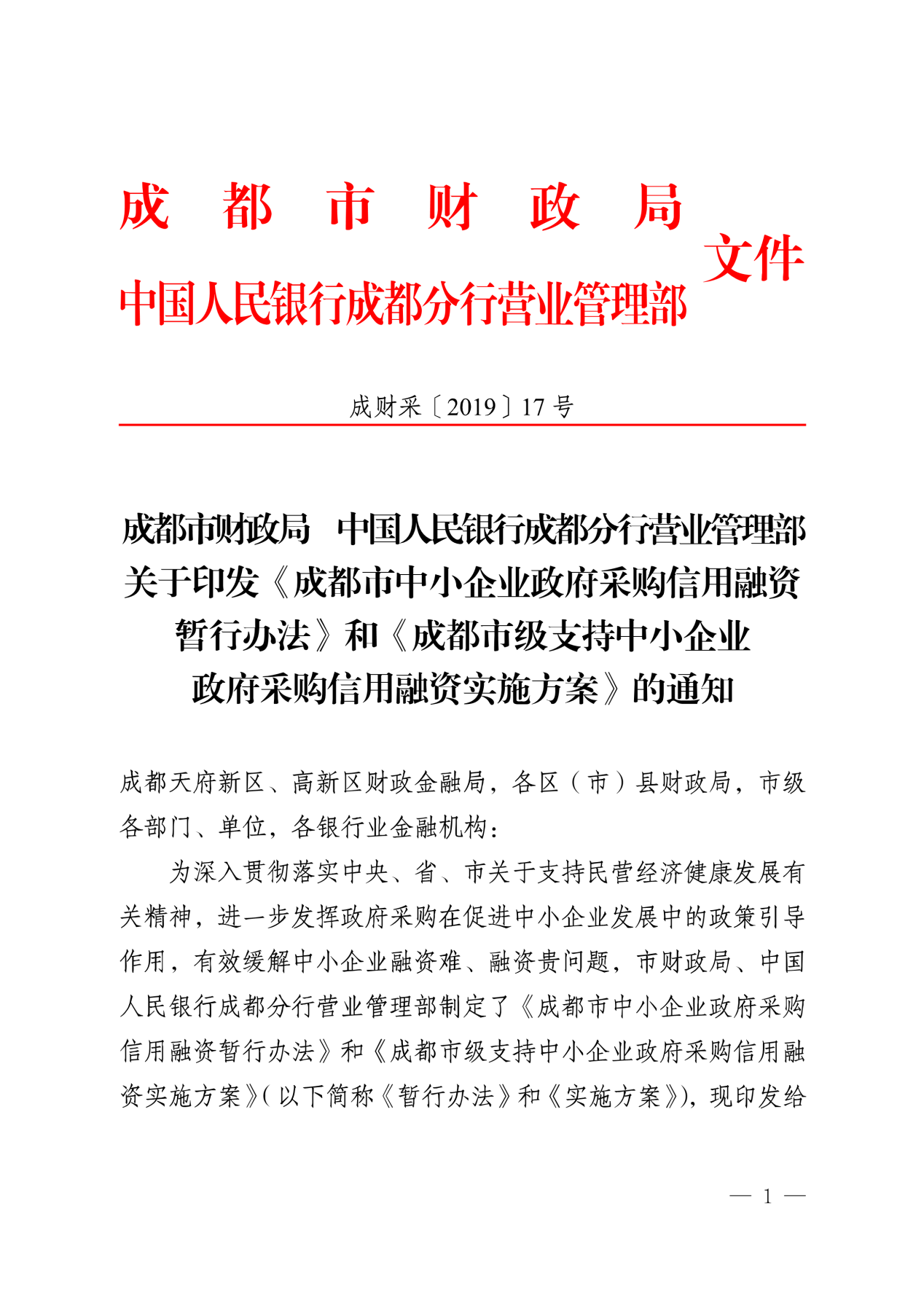 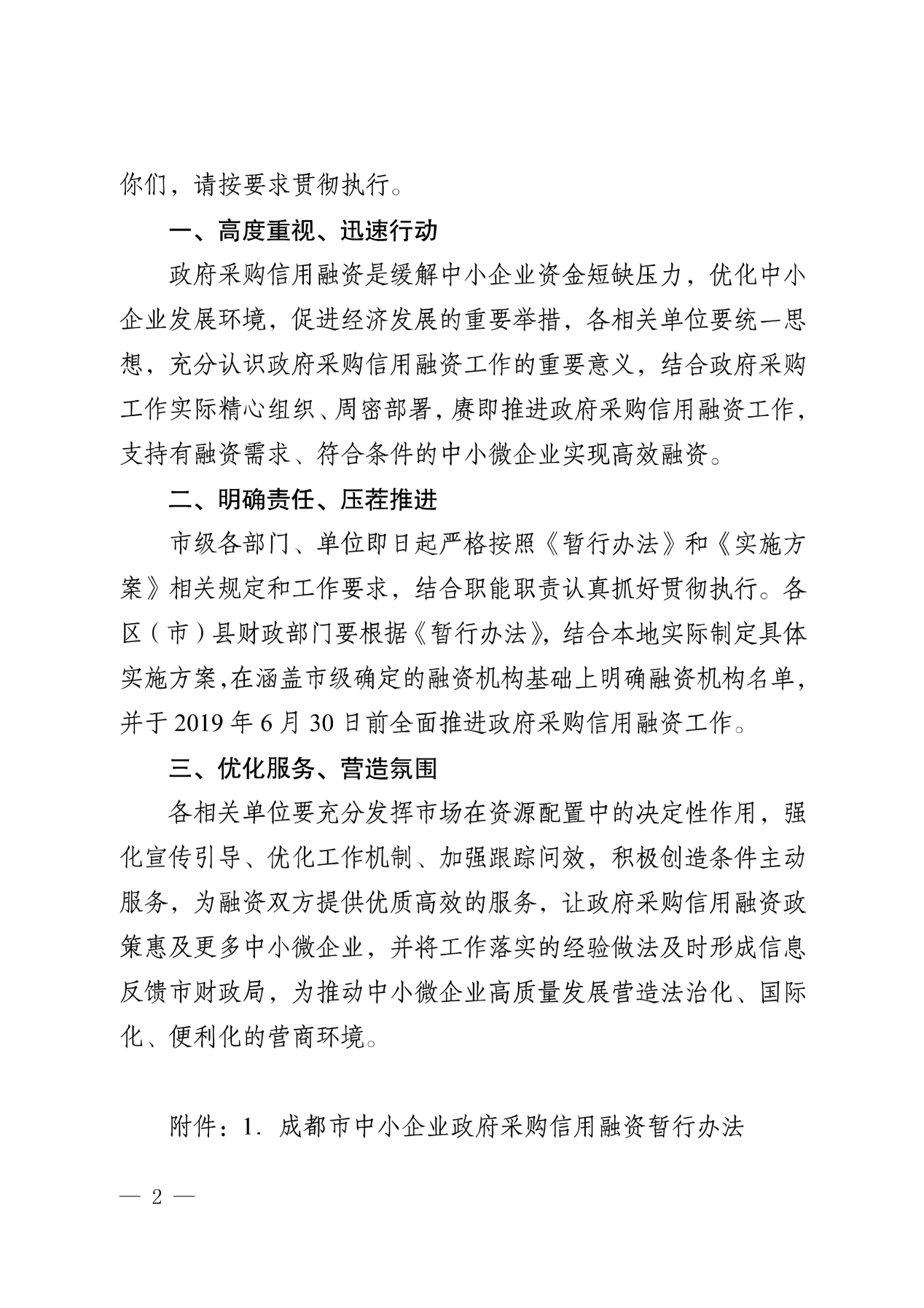 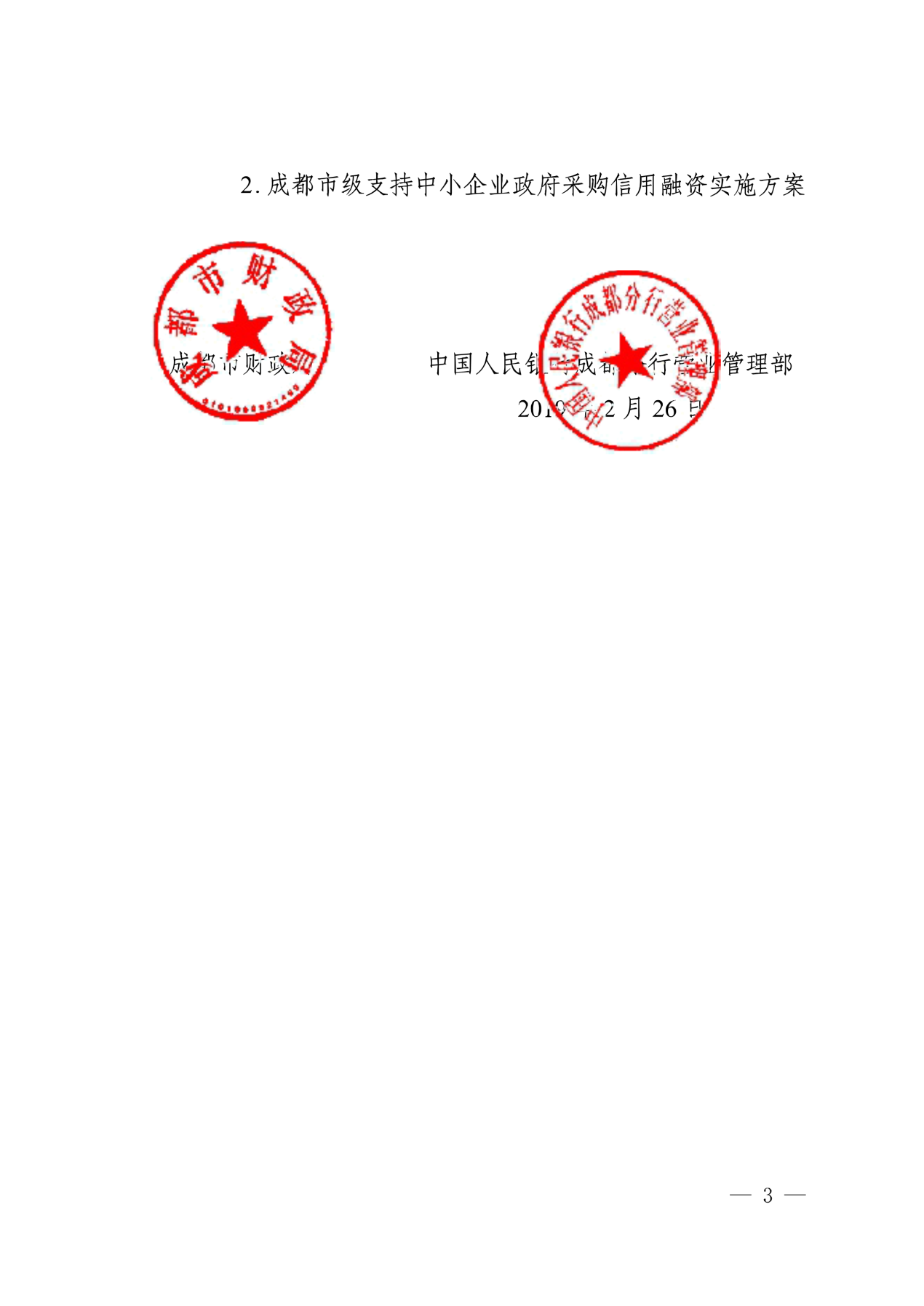 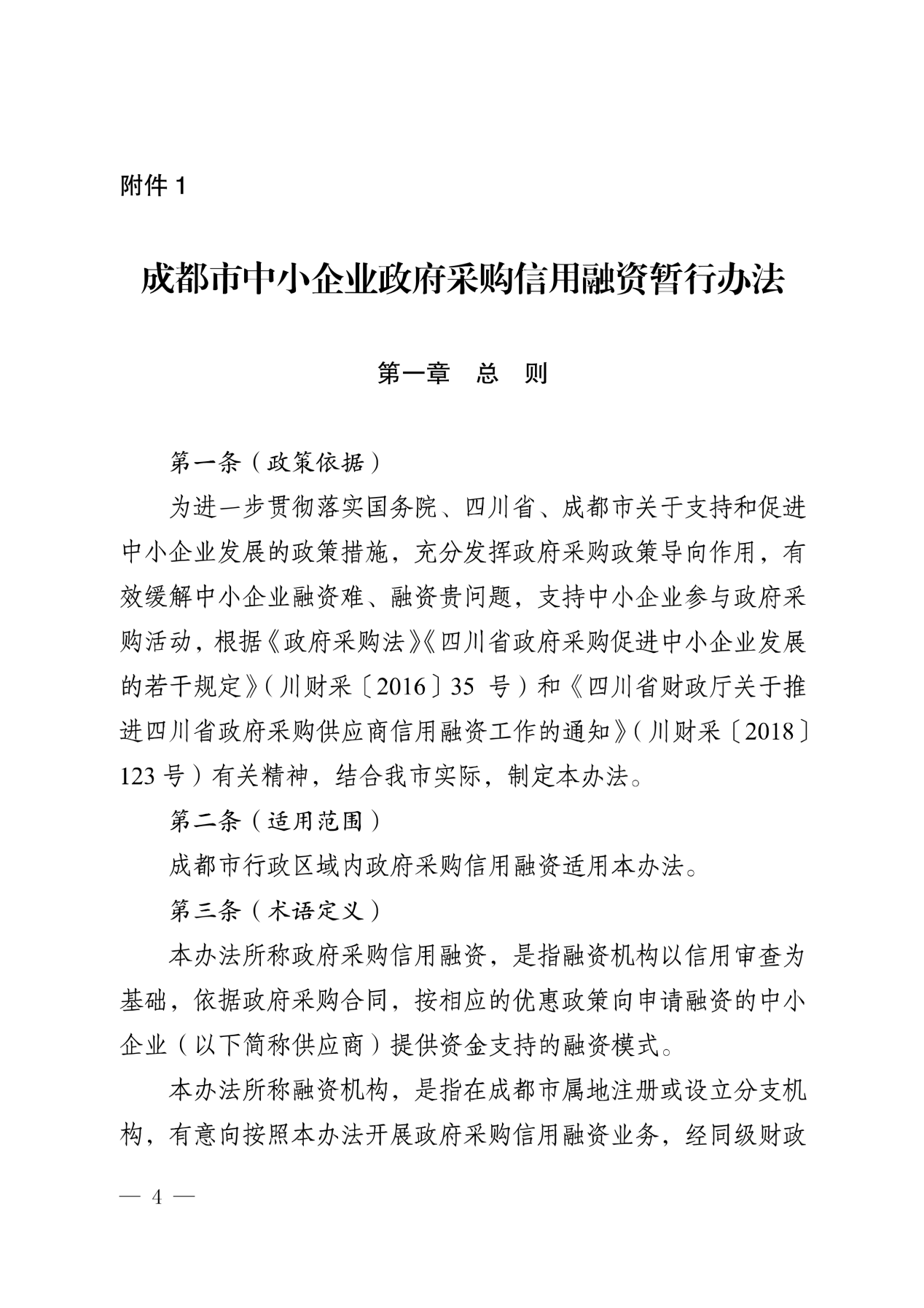 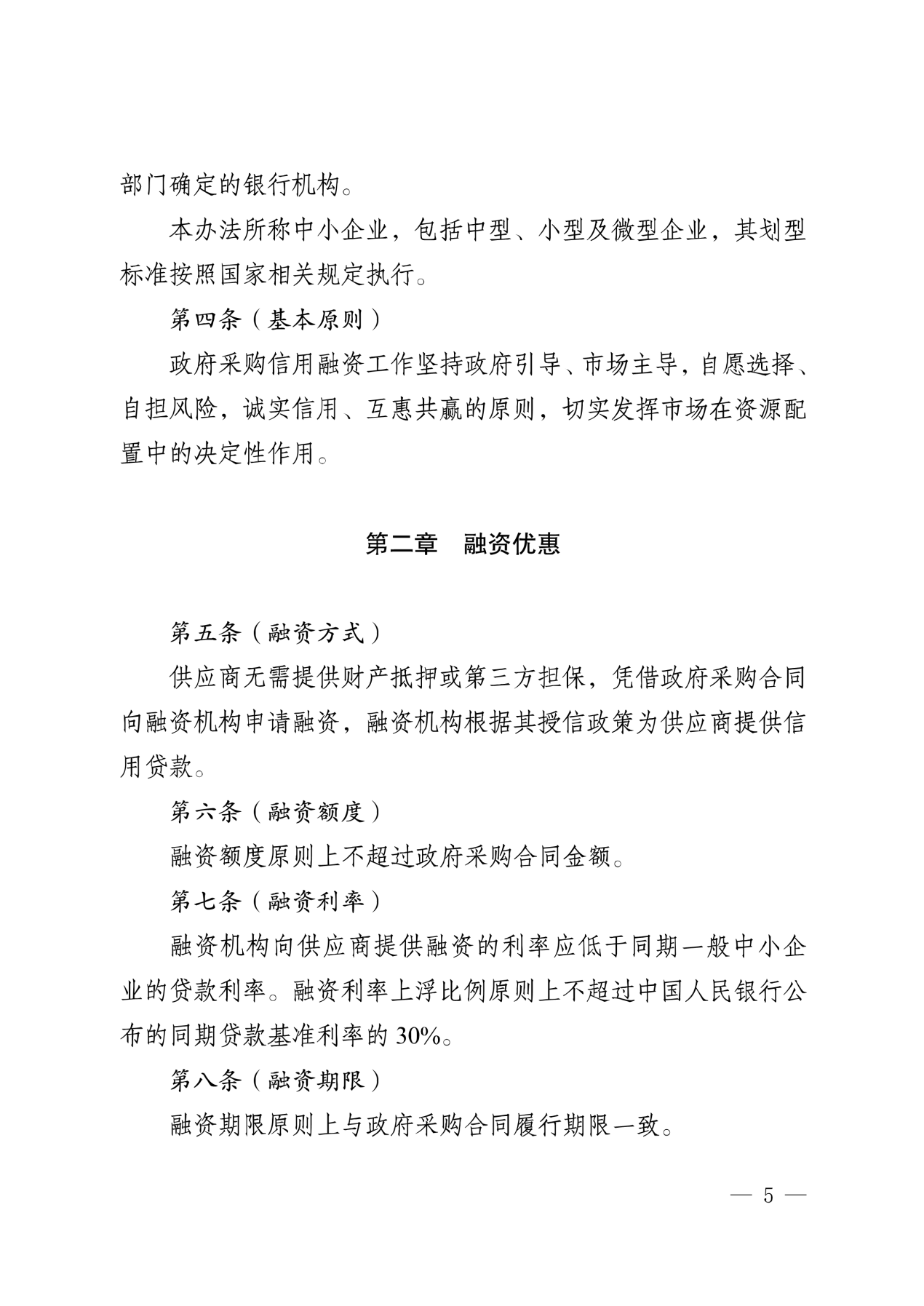 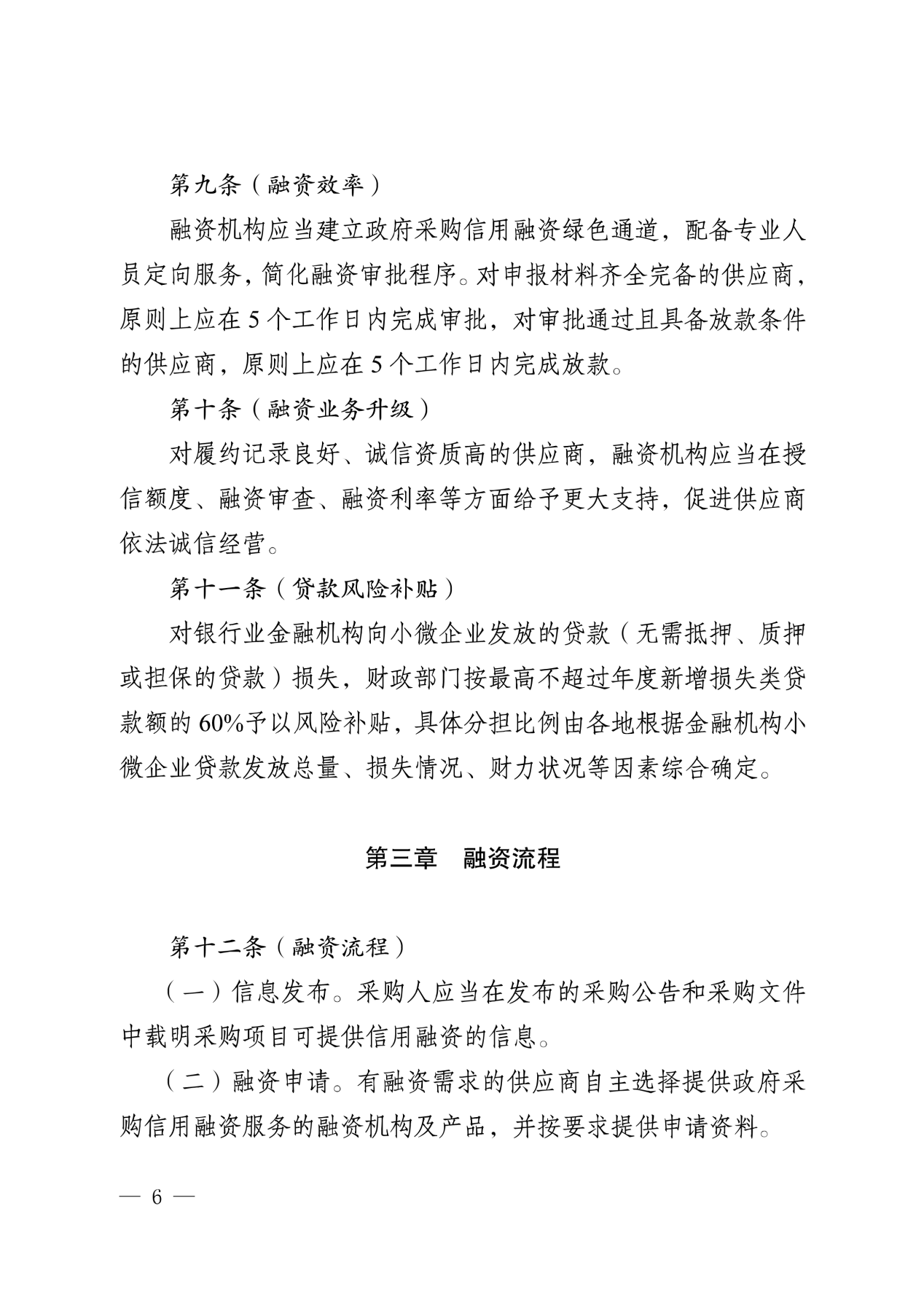 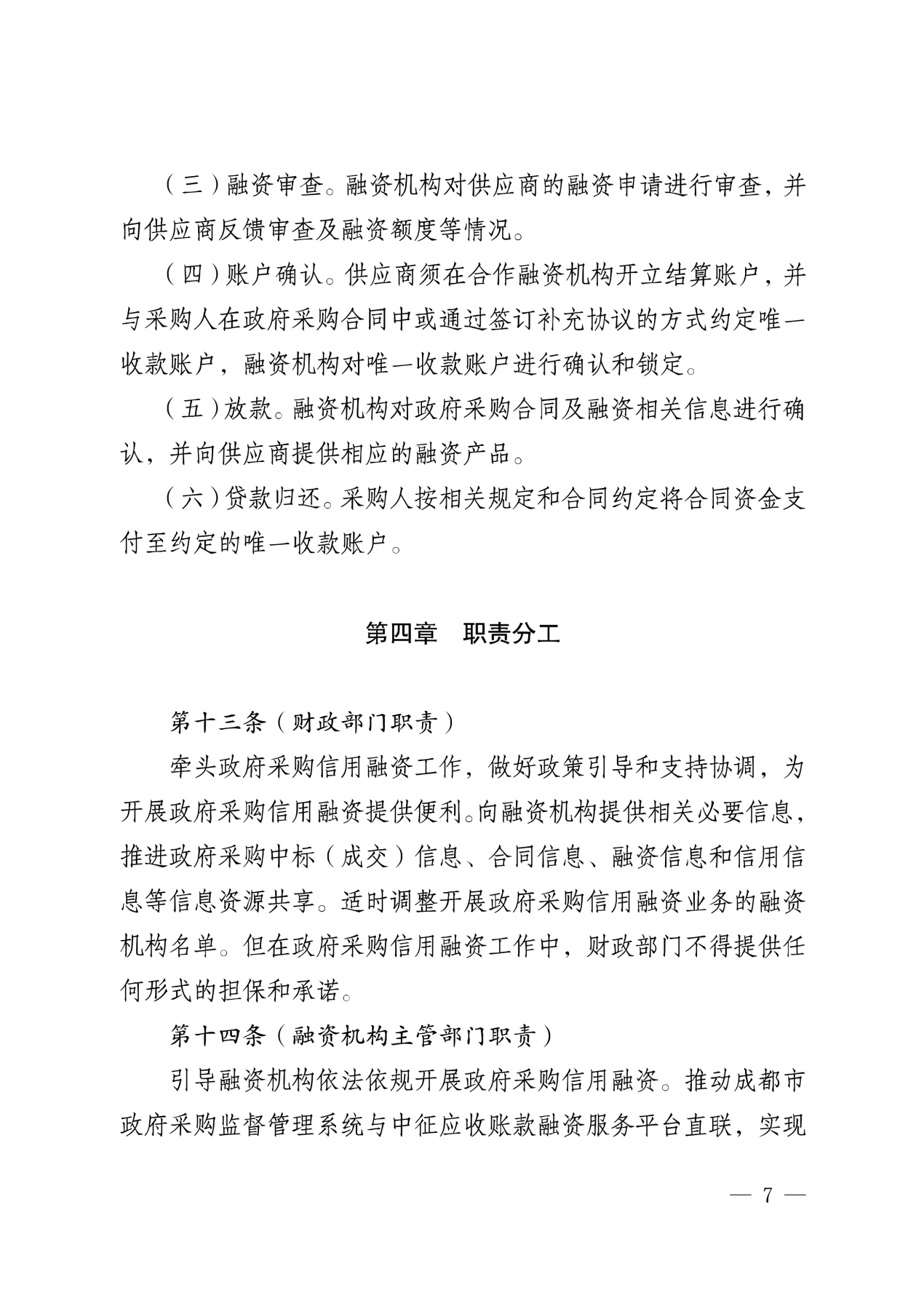 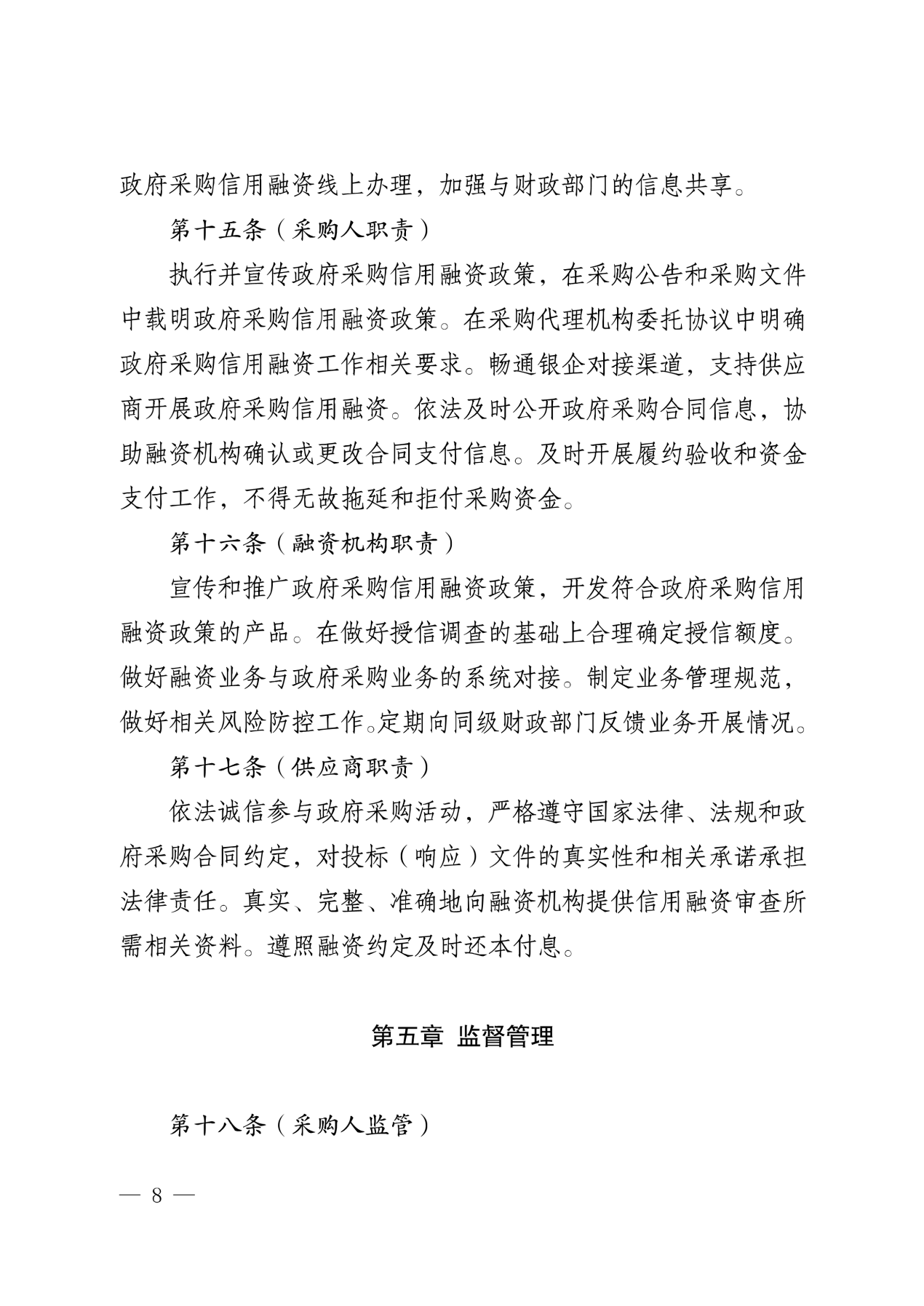 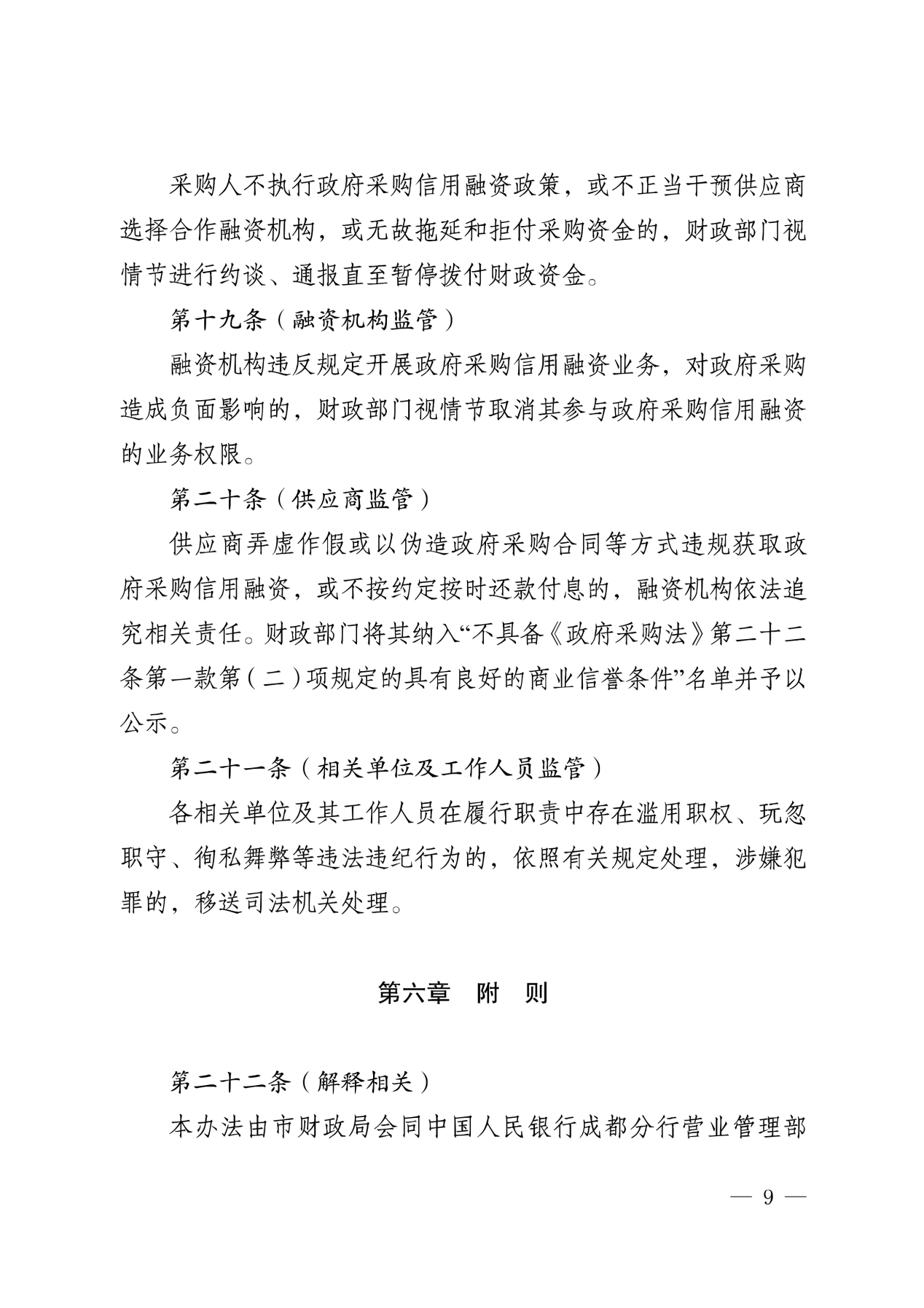 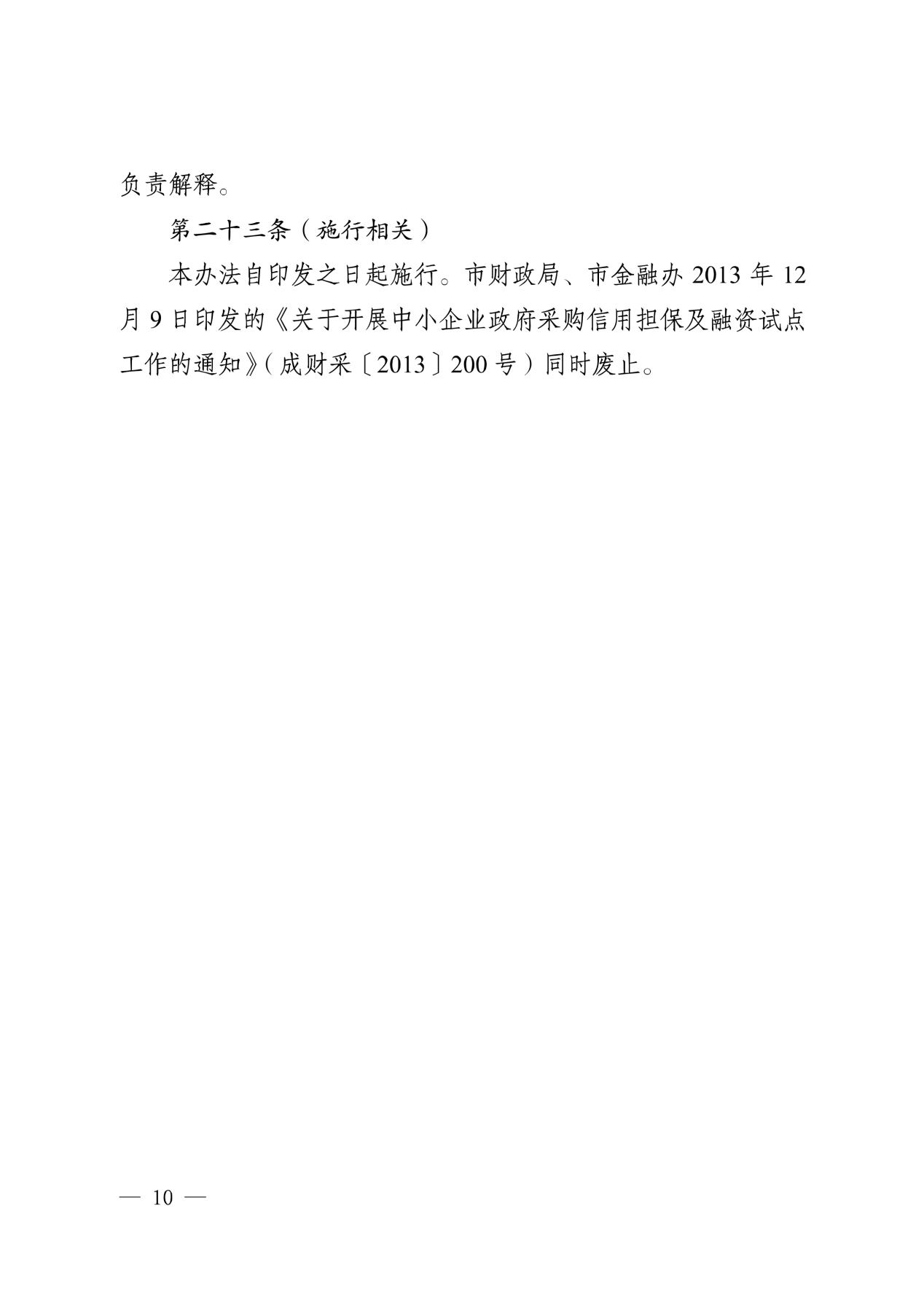 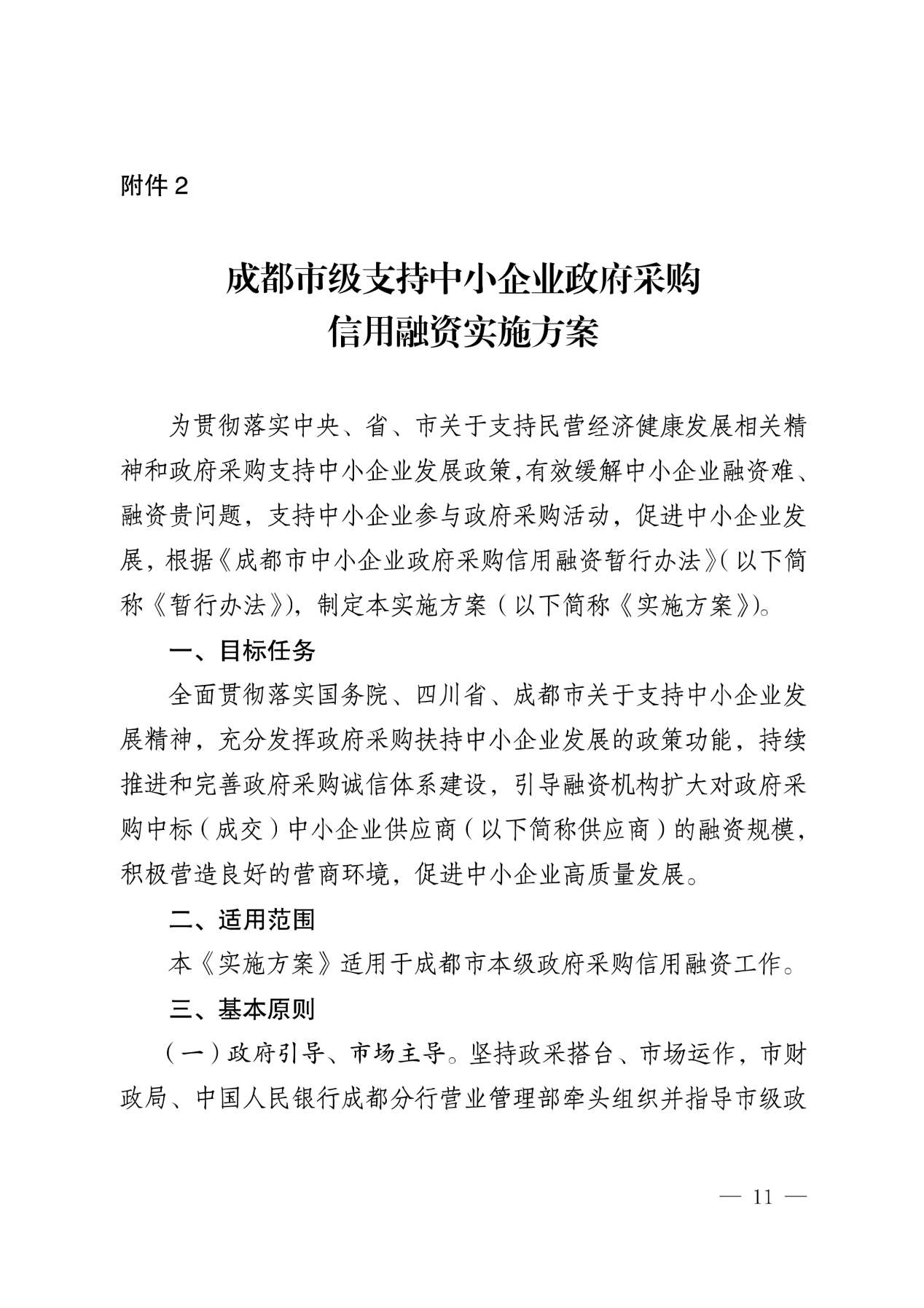 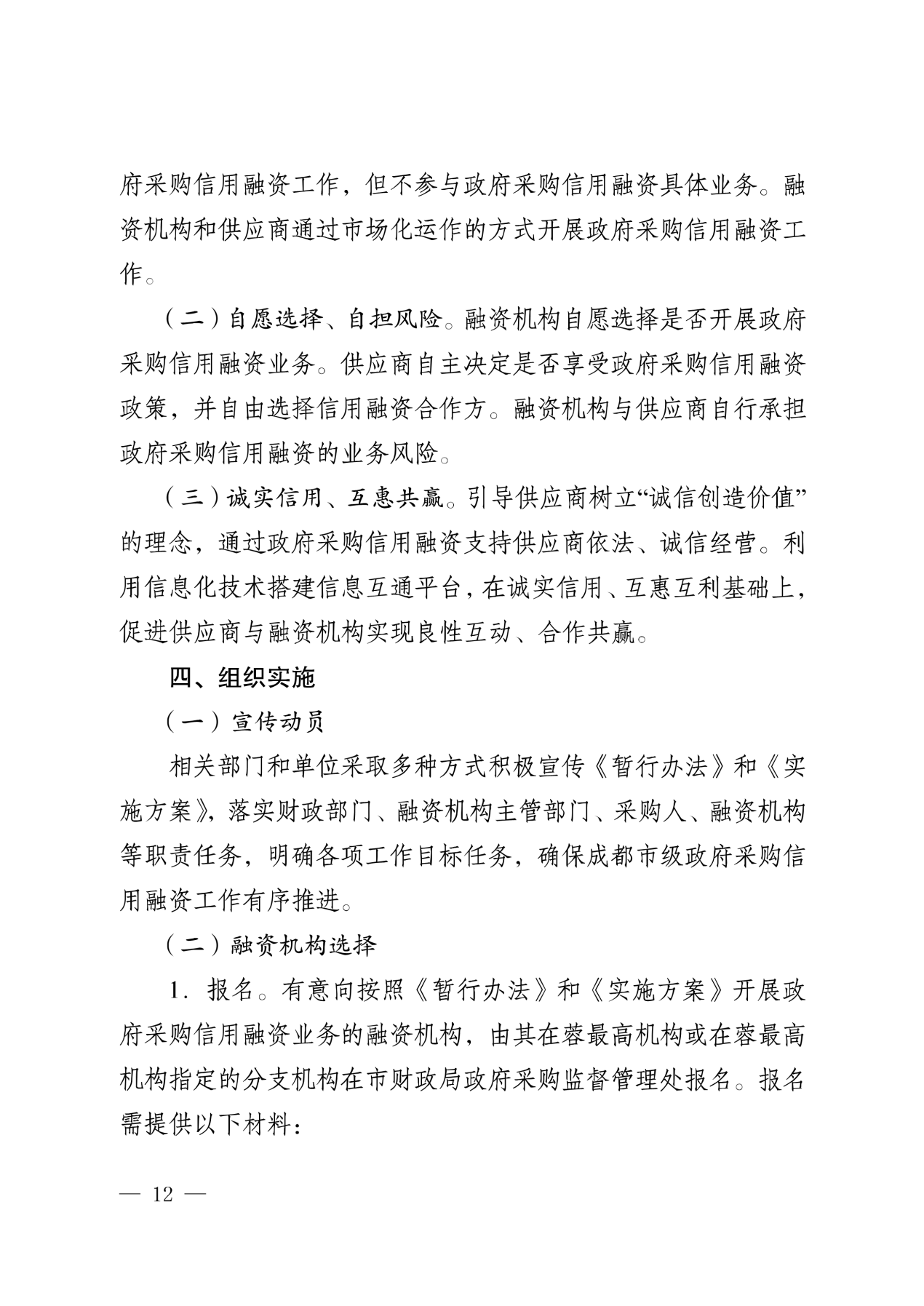 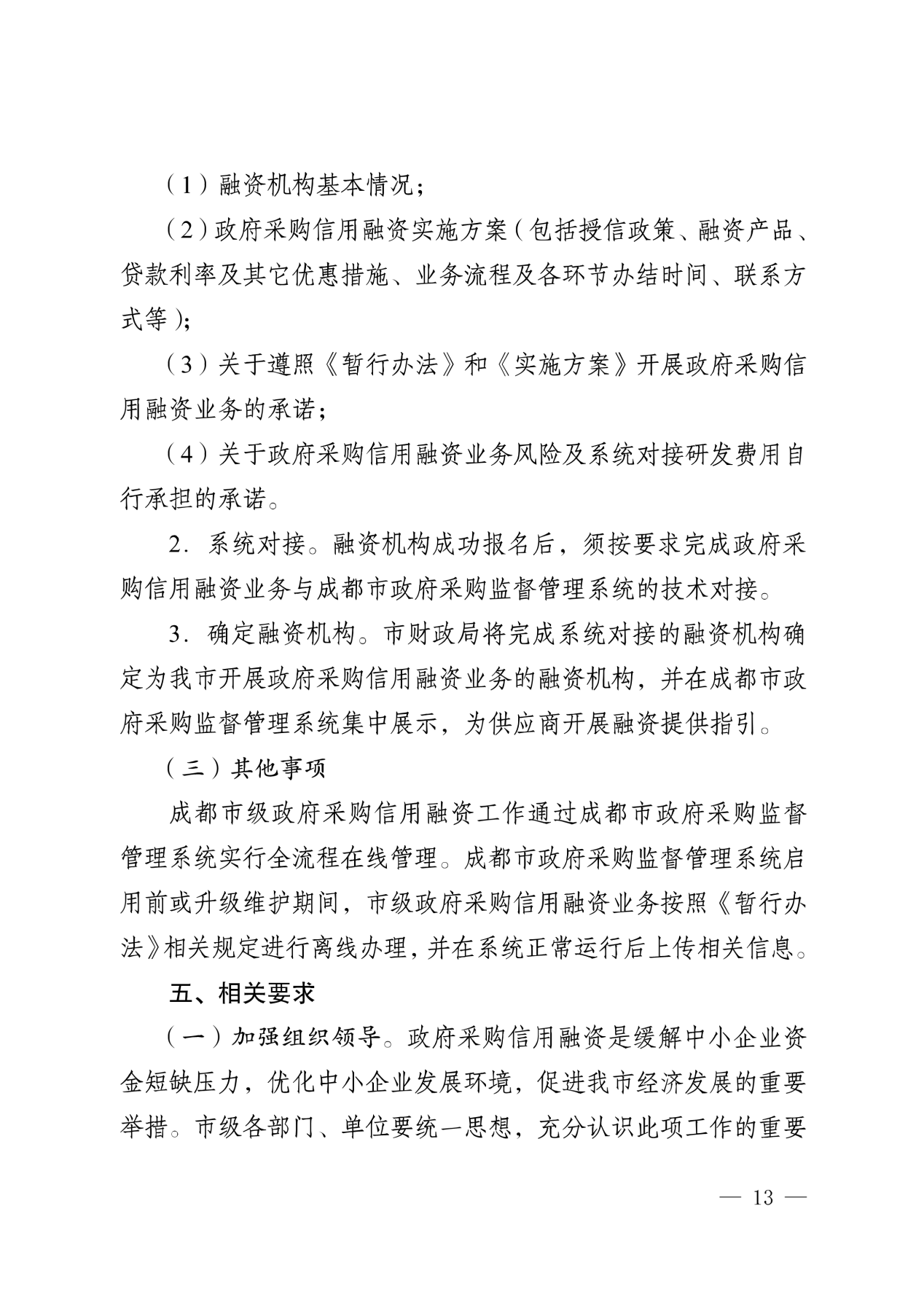 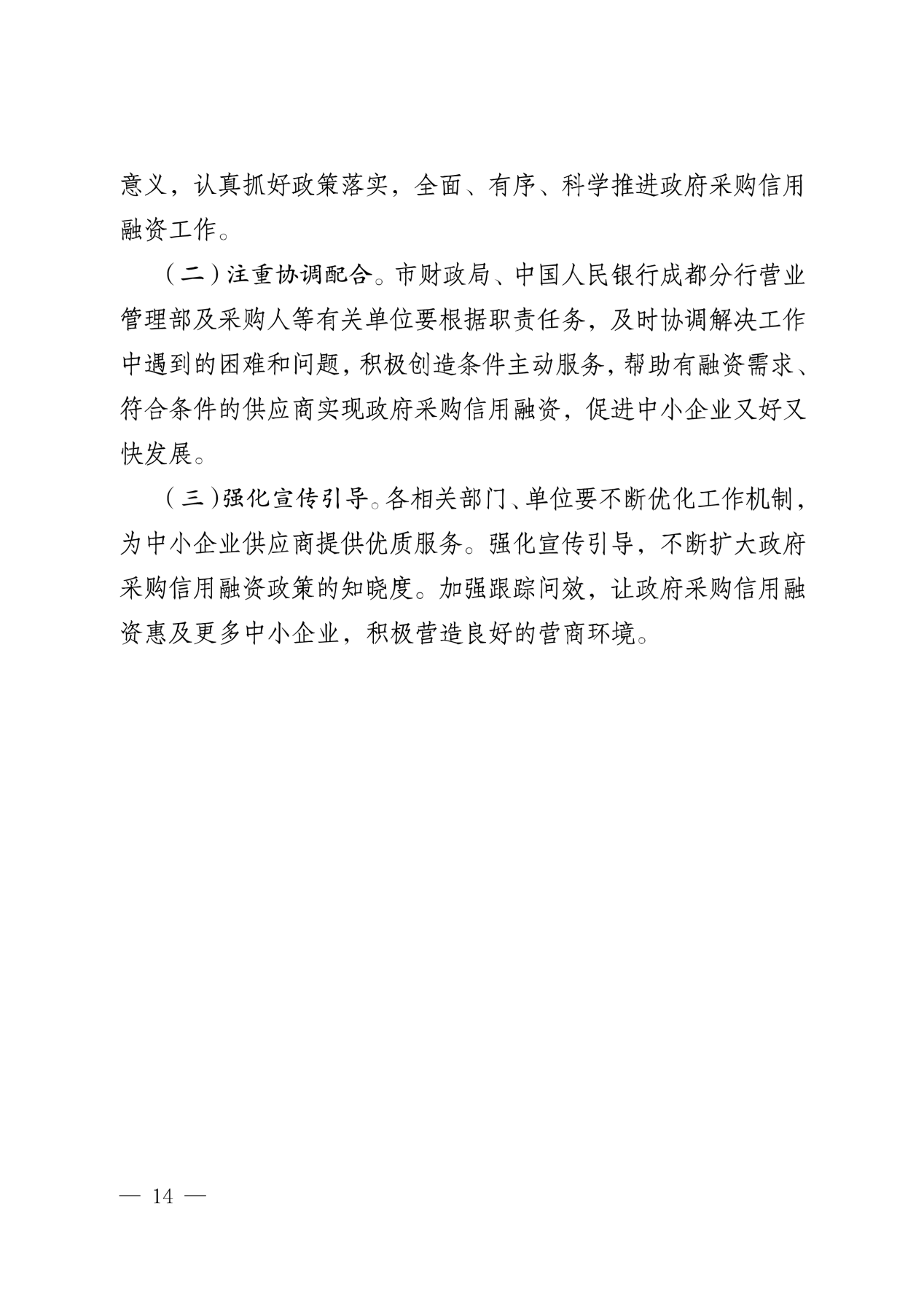 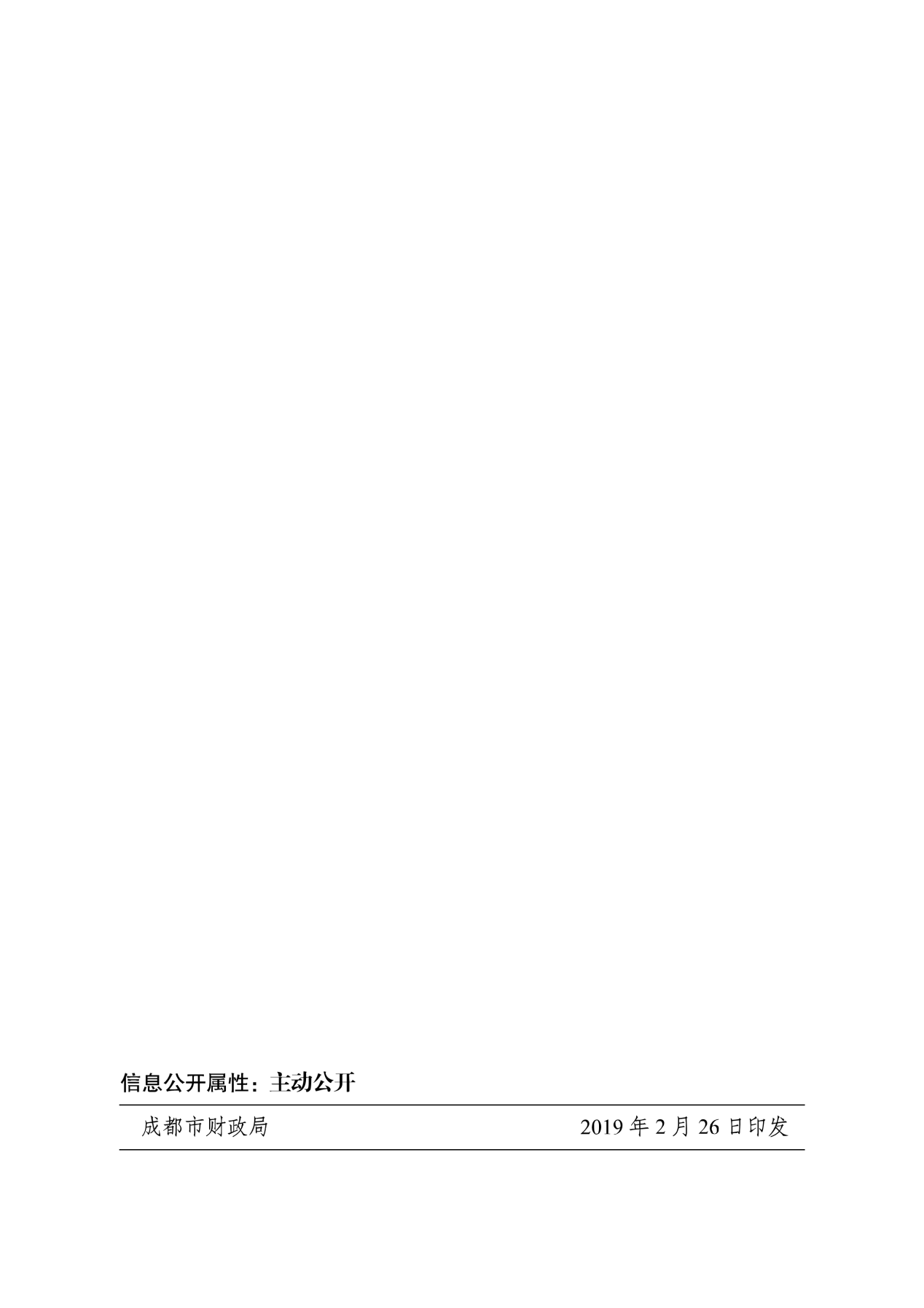 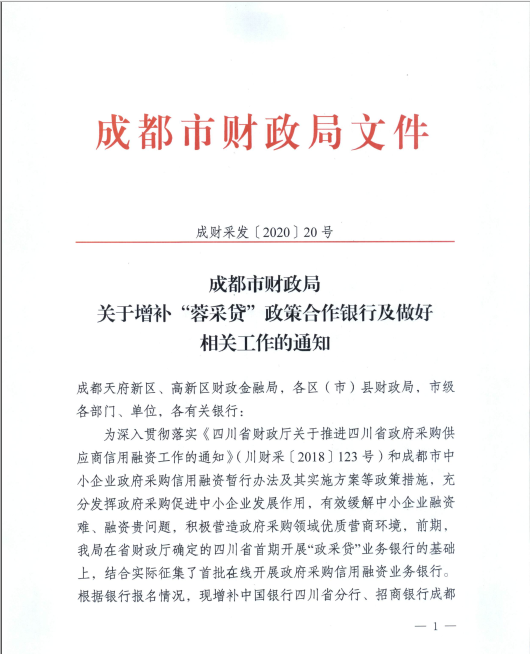 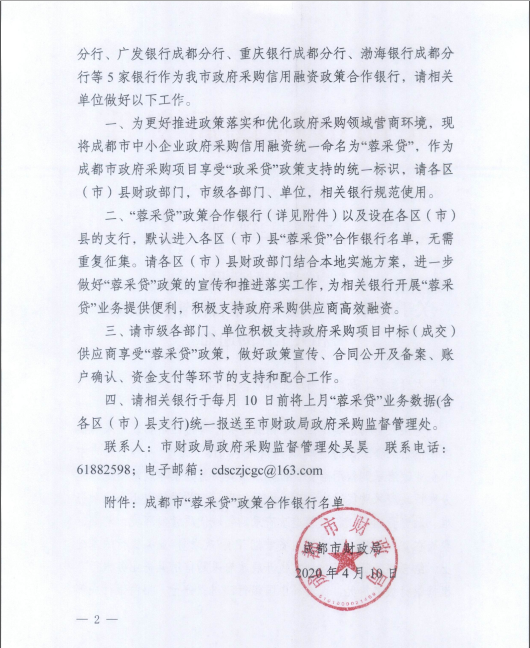 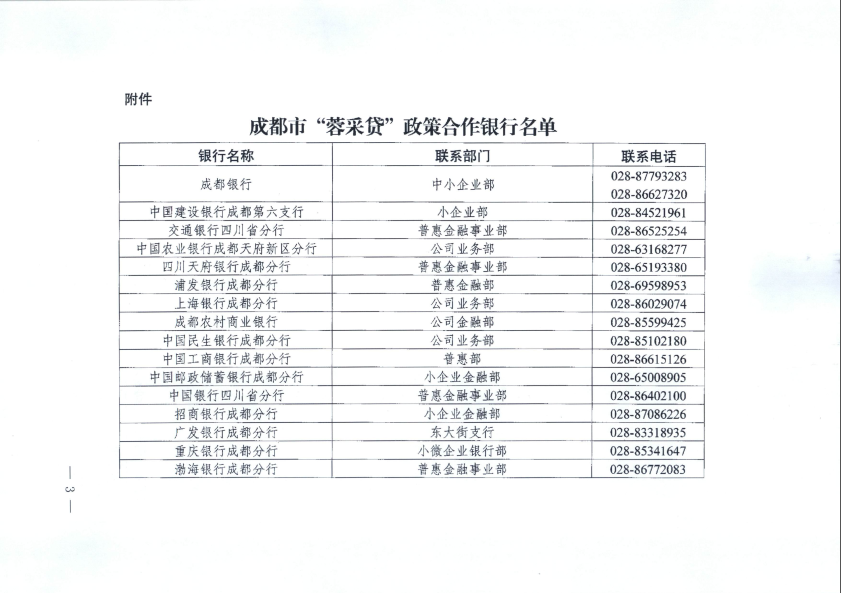 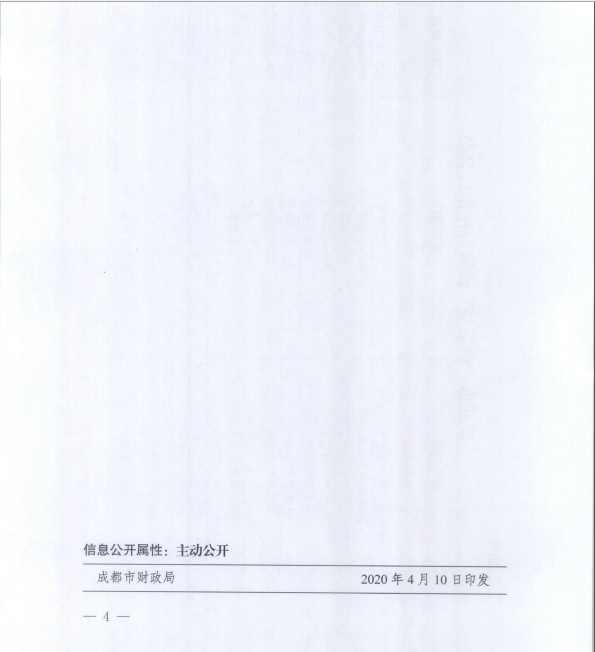 序号应知事项说明和要求采购预算人民币200.00万元/年，招三年，三年共计600.00万元。最高限价本项目最高限价为人民币200.00万元/年，招三年，三年共计600.00万元，投标人投标报价高于最高限价的则其投标文件将按无效投标文件处理。采购方式公开招标评标方法综合评分法(详见第6章)低于成本价不正当竞争预防措施在评标过程中，评标委员会认为投标人投标报价明显低于其他通过符合性审查投标人的投标报价，有可能影响产品质量或者不能诚信履约的，评标委员会应当要求其在合理的时间内提供书面说明，必要时提交相关证明材料。投标人提交的书面说明、相关证明材料（如涉及），应当加盖投标人（法定名称）电子签章，在评标委员会要求的时间内通过政府采购云平台进行提交，否则无效。如因断电、断网、系统故障或其他不可抗力等因素，导致系统无法使用的，由投标人按评标委员会的要求进行澄清或者说明。投标人不能证明其投标报价合理性的，评标委员会应当将其投标文件作为无效处理。投标保证金本项目不收取投标保证金履约保证金详见投标人须知2.6.4投标有效期提交投标文件的截止之日起120天。投标文件的制作和签章、加密详见投标人须知2.4.11投标文件的提交详见投标人须知2.4.12注：投标人使用CA证书在投标截止时间前，将电子投标文件上传至政府采购云平台，上传前须对电子投标文件是否有电子签章等进行核对。投标文件的补充、修改详见投标人须知2.4.13投标文件的撤回详见投标人须知2.4.14开标及开标程序详见投标人须知2.5.1。投标文件解密：开启解密后，投标人应在系统提示的解密开始时间后60分钟内，使用对投标文件进行加密的CA证书在线完成对投标人提交至政府采购云平台的投标文件的解密。投标人电脑终端等硬件设备和软件系统配置：投标人电脑终端等硬件设备和软件系统配置应符合开标大厅投标人电脑终端配置要求并运行正常，投标人承担因未尽职责产生的不利后果。开标、投标文件的解密详见《成都市全流程电子化采购系统操作指南——供应商版》。对招标文件中供应商参加本次政府采购活动应当具备的条件,招标项目技术、服务、商务及其他要求,评标细则及标准,以及关于资格审查的询问、质疑向采购人提出，并由采购人按相关规定作出答复（详见投标人须知2.8）。对招标文件中的其他内容、采购过程及中标结果（除资格审查）的询问、质疑向区公资交易中心提出，并由区公资交易中心按相关规定作出答复（详见投标人须知2.8）。投标人投诉投诉受理单位：本项目同级财政部门，即成都市新津区财政和金融工作局。联系电话：028-82520054。地址：新津区五津镇武阳西路163号。邮编：611430。评标情况公告所有投标人投标文件资格性、符合性审查情况、采用综合评分法时的得分情况、评标结果等将在成都市公共资源交易服务中心网、四川政府采购网上采购结果公告栏中予以公告。中标通知书中标公告在四川政府采购网上公告后，中标供应商自行登录政府采购云平台下载中标通知书。合同签订地点四川省成都市新津区。政府采购合同公告、备案政府采购合同签订之日起2个工作日内，采购人将在四川政府采购网公告政府采购合同；疫情防控期间，采购人原则上在5个工作日内与供应商签订政府采购合同及向本采购项目同级财政部门，即备案政府采购合同。进口产品招标文件中未载明“允许采购进口产品”的产品，拒绝进口产品的投标。招标文件中载明“允许采购进口产品”的产品，允许国产产品参与投标竞争。采购人可以要求参加政府采购的供应商提供有关资质证明文件和业绩情况，并根据《中华人民共和国政府采购法》规定的供应商条件和采购项目对供应商的特定要求，对供应商的资格进行审查。采购人可以要求参加政府采购的供应商提供有关资质证明文件和业绩情况，并根据《中华人民共和国政府采购法》规定的供应商条件和采购项目对供应商的特定要求，对供应商的资格进行审查。投标人名称注册地址邮政编码联系方式联系人电话电话联系方式传真网址网址单位性质法定代表人或主要负责人姓名技术职称电话电话技术负责人姓名技术职称电话电话财务负责人姓名技术职称电话电话成立时间员工总人数：员工总人数：员工总人数：员工总人数：员工总人数：员工总人数：资质等级其中项目经理项目经理项目经理统一社会信用代码其中高级职称人员高级职称人员高级职称人员注册资金其中中级职称人员中级职称人员中级职称人员开户银行其中初级职称人员初级职称人员初级职称人员账号其中技工技工技工经营范围备注投标报价（系数）资格性审查项资格性审查项资格性审查项通过条件1投标人应具有独立承担民事责任的能力投标人应具有独立承担民事责任的能力营业执照（正本或副本）或法人登记证（正本或副本）或其他能够证明投标人具有独立承担民事责任能力的相关证明材料复印件【注：①营业执照或法人登记证或其他证明材料载明有期限的，应在有效期限内；②在中华人民共和国境内注册。】。2书面声明材料具有良好的商业信誉的证明材料投标人具有良好的商业信誉的书面声明材料。【说明：①按招标文件第3章的内容及要求提供书面声明材料；②供应商具有良好的商业信誉。】2书面声明材料参加政府采购活动前三年内，在经营活动中没有重大违法记录1.投标人参加政府采购活动前三年内，在经营活动中没有重大违法记录的书面声明材料。【说明：①按第3章的内容及要求提供书面声明材料；②供应商参加政府采购活动前三年内，在经营活动中没有重大违法记录。】2. 资格审查小组根据“信用中国”和“中国政府采购网”网站的查询结果，在资格审查期间对投标人在参加政府采购活动前三年内，在经营活动中是否有重大违法记录进行审查。【说明：投标人参加政府采购活动前三年内，在经营活动中没有重大违法记录。】2书面声明材料未被列入失信被执行人、重大税收违法案件当事人名单、政府采购严重违法失信行为记录名单1.投标人未列入失信被执行人、重大税收违法案件当事人名单、政府采购严重违法失信行为记录名单的书面声明材料。【说明：①投标人未列入失信被执行人、重大税收违法案件当事人名单、政府采购严重违法失信行为记录名单；②按第3章的内容及要求提供书面声明材料。】2. 资格审查小组根据“信用中国”和“中国政府采购网”网站的查询结果，在资格审查期间对投标人是否被列入失信被执行人、重大税收违法案件当事人名单、政府采购严重违法失信行为记录名单进行审查。【说明：投标人未列入失信被执行人、重大税收违法案件当事人名单、政府采购严重违法失信行为记录名单。】2书面声明材料未处于被行政部门禁止参与政府采购活动的期限内投标人未处于被行政部门禁止参与政府采购活动的期限内。【说明：①按招标文件第3章的内容及要求提供书面声明材料；②供应商未处于被行政部门禁止参与政府采购活动的期限内。】2书面声明材料行贿犯罪记录在行贿犯罪信息查询期限内，投标人及其现任法定代表人、主要负责人没有行贿犯罪记录的书面声明材料。【说明：①按招标文件第3章的内容及要求提供书面声明材料，投标文件中不需提供中国裁判文书网（https://wenshu.court.gov.cn）查询结果的证明材料；②在行贿犯罪信息查询期限内，供应商及其现任法定代表人、主要负责人没有行贿犯罪记录。】2书面声明材料单位负责人为同一人或者存在直接控股、管理关系的不同供应商，不得参加同一项目的投标负责人为同一人或者存在直接控股、管理关系的不同投标人未同时参加本项目书面声明材料。【说明：①按招标文件3.2.2声明内容提供书面声明材料；②参加本项目采购活动的投标人中无与其他同时参加本项目的投标人负责人为同一人的情况，不存在直接控股、管理关系的投标人参加本项目的情况。】3其他具有履行合同所必须的设备和专业技术能力采购人对投标人履行合同所必须的设备和专业技术能力无其他特殊要求，投标人可不提供证明材料。【说明：无须提供证明材料，上传空白页即可，不对本项上传的材料作资格审查】3其他法律、行政法规规定的其他条件采购人对法律、行政法规规定的其他条件无其他特殊要求，投标人可不提供证明材料。【说明：无须提供证明材料，上传空白页即可，不对本项上传的材料作资格审查】3其他不属于其他国家相关法律法规规定的禁止参加投标的供应商1、根据招标文件的要求不属于禁止参加投标或投标无效的供应商；2、资格审查小组未发现或者未知晓投标人存在属于国家相关法律法规规定的禁止参加投标或投标无效的供应商。【说明：无须提供证明材料，上传空白页即可，不对本项上传的材料作资格审查】3其他联合体投标非联合体投标。【说明：无须提供证明材料，上传空白页即可，不对本项上传的材料作资格审查】3其他资质要求总公司参与投标的，需具有《保险公司法人许可证》；由于银行、保险、石油石化、电力、电信等行业特殊情况，本项目允许经总公司授权的分支机构参与，分公司参与投标的，需提供《经营保险业务许可证》（或《中华人民共和国保险许可证》）及总公司授权（包含：总公司《保险公司法人许可证》、总公司营业执照、授权书）【说明：提供证书复印件并加盖投标人鲜章】3其他投标保证金无【说明：无须提供证明材料，上传空白页即可，不对本项上传的材料作资格审查】3其他投标文件签章投标文件加盖有投标人（法定名称）电子签章。【说明：无须提供证明材料，上传空白页即可，不对本项上传的材料作资格审查】3其他投标文件资格响应文件的语言语言符合招标文件的要求。【说明：无须提供证明材料，上传空白页即可，不对本项上传的材料作资格审查】4投标文件资格响应文件组成投标文件资格响应文件组成符合招标文件“2.4.6投标文件的组成”规定要求。【说明：投标人按招标文件3.2.1关于投标人申明的内容提供关于投标人申明的函。】5具有健全的财务会计制度的证明材料具有健全的财务会计制度的证明材料投标人具有健全的财务会计制度的书面声明材料【说明：①按招标文件3.2.2声明的内容提供书面声明材料；②投标人具有健全的财务会计制度。】。6缴纳社会保障资金的证明材料缴纳社会保障资金的证明材料投标人具有依法缴纳社会保障资金良好记录的书面声明材料【说明：①按招标文件3.2.2声明的内容提供书面声明材料；②投标人有依法缴纳社会保障资金的良好记录。】。7缴纳税收的证明材料缴纳税收的证明材料投标人具有依法缴纳税收良好记录的书面声明材料【说明：①按招标文件3.2.2声明的内容提供书面声明材料；②投标人有依法缴纳税收的良好记录。】。序号符合性审查项通过条件1投标文件商务技术响应文件及报价要求响应文件组成符合招标文件“2.4.6投标文件的组成”规定要求。2投标文件商务技术响应文件、报价要求响应文件的的计量单位、语言、报价货币、投标有效期计量单位、语言、报价货币、投标有效期均符合招标文件的要求。3投标报价开标一览表、投标文件【注：（1）投标报价唯一（说明：投标报价出现下列情况的，按以下原则处理，并以修正后的价格作为投标人的投标报价：①投标文件中的大写金额和小写金额不一致的，以大写金额为准，但大写金额出现文字错误，导致金额无法判断的除外；②单价金额小数点或者百分比有明显错位的，以总价为准，并修改单价；③总价金额与按单价汇总金额不一致的，以单价金额计算结果为准；同时出现两种以上不一致的，按照前款规定的顺序修正。修正后的投标报价经投标人以书面形式通过政府采购云平台进行确认，并加盖投标人（法定名称）电子签章，投标人逾时确认的，其投标无效。（2）未超过招标文件规定的最高限价；（3）投标报价应包含本次招标要求的所有货物及服务的费用；（4）在评标过程中，评标委员会认为投标人投标报价明显低于其他通过符合性审查投标人的投标报价，有可能影响产品质量或者不能诚信履约的，评标委员会应当要求其在合理的时间内提供书面说明，必要时提交相关证明材料。（说明：①书面说明、相关证明材料（如涉及）加盖投标人（法定名称）章（电子签章），在评标委员会要求的时间内通过政府采购云平台进行提交；②投标人提供了书面说明、相关证明材料（如涉及），且能证明其投标报价合理性）。（5）如因断电、断网、系统故障或其他不可抗力等因素，导致系统无法使用的，由投标人按评标委员会的要求进行澄清或者说明。】4第4章打★号的服务、商务和其他要求投标文件均实质性响应招标文件中加★号的服务、商务和其他要求。5进口产品招标文件中未载明“允许采购进口产品”的产品，投标产品为国产产品。6不属于禁止参加投标或投标无效的投标人（1）根据招标文件的要求不属于禁止参加投标或投标无效的投标人；（2）评标委员会未发现或者未知晓投标人存在属于国家相关法律法规规定的禁止参加投标或投标无效的投标人。7法定代表人或主要负责人身份证复印件或护照复印件身份证复印件或护照复印件【注：法定代表人或主要负责人身份证复印件（身份证两面均应复印，在有效期内）或护照复印件（法定代表人或主要负责人为外籍人士的，按此提供）。】。8除资格性审查要求的证明材料外，招标文件要求提供的其他证明材料无。序号评分因素及权重分值评分标准备注1报价10%10分满足招标文件要求且投标价格最低的投标报价为评标基准价，其价格分为满分。其他投标人的价格分统一按照下列公式计算：投标报价得分=(评标基准价／投标报价)*10*100%（一）小微企业（监狱企业、残疾人福利性单位均视同小、微企业）价格扣除：1、根据《政府采购促进中小企业发展管理办法》（财库〔2020〕46号）的规定，对小型和微型企业的价格给予10%的价格扣除，用扣除后的价格参与评审。2、参加采购活动的中小企业提供《中小企业声明函》原件，未提供的，视为放弃享受小微企业价格扣除优惠政策。3、监狱企业参加采购活动时，应当提供由省级以上监狱管理局、戒毒管理局（含新疆生产建设兵团）出具的属于监狱企业的证明文件。4、参加采购活动的残疾人福利性单位应当提供《残疾人福利性单位声明函》原件，未提供的，视为放弃享受小微企业价格扣除优惠政策。共同评审因素2服务保障10%10分根据投标人总公司2020年度第四季度保费投诉量进行评分：1、亿元保费投诉量≤3件/亿元，得10分；2、3件/亿元<亿元保费投诉量≤4件/亿元，得8分；3、4件/亿元<亿元保费投诉量≤5件/亿元，得4分；4、5件/亿元<亿元保费投诉量≤6件/亿元，得1分；5、6件/亿元<亿元保费投诉量，或没提供证明材料的，得0分。说明：1.提供中国银保监会官网通报截图并加盖投标人公章；及该通报附件“《2020年保险消费投诉情况通报附件1-4》中《保险消费投诉相对量情况统计表（财产保险公司）》”截图，加盖投标人公章。）2.如投标人为分支机构的，则按其所在总公司的亿元保费投诉量进行评分。技术评审因素3人员配置10%10分投标人有专职车辆保险工作人员，每有1人得2分，最高得10分。注：提供人员在职证明材料。共同评审因素4投标人偿付能力15%15分根据投标人综合实力进行考核，投标人2020年度总公司偿付能力报告，按2020年度的核心偿付能力充足率进行评分：2020年的核心偿付能力充足率≥230%，得15分；210%≤2020年的核心偿付能力充足率﹤230%，得12分；190%≤2020年的核心偿付能力充足率﹤210%，得9分；170%≤2020年的核心偿付能力充足率﹤190%，得6分；2020年的核心偿付能力充足率﹤170%，得0分；（说明：1、提供投标人经审计的2020年度偿付能力报告复印件并加盖投标人公章。2、若投标人成立未满三年的：成立时间小于两年的投标人，提供近一年内经审计偿付能力报告复印件，以该年综合偿付能力率评分；成立时间小于三年但大于两年的投标人，提供近两年内经审计偿付能力报告复印件，以连续两年的综合偿付能力率作为平均值评分。3、如投标人为分支机构的，则提供其总公司的经审计的偿付能力报告复印件。共同评审因素5风险评级7%7分投标人总公司在2020年第三季度、第四季度、2021年第一季度、第二季度风险综合评级（分类监管评价结果）评分；1.获得2个“A类”评级及以上的得7分；2.获得1个“A类”评级的得5分；3.获得3个“B类”评级及以上，1个“A类”评级以下的得3分；4.获得2个“B类”评级及以下或未提供证明材料的不得分。（说明：1、证明材料应提供“中国银行保险监督管理委员会偿二代监督管理系统”截图，并加盖投标人公章，截图应包含标题，不得将截图进行拼接、合并、删除。2、如投标人为分支机构的，则按其所在总公司的风险综合评级进行评分。）共同评审因素6项目服务方案48%48分根据投标人针对本项目提供服务方案进行评审，方案内容包含但不限于：①出单送单、批单、加保、承保的承诺和相应措施；②快速处理手段；③风险分析报告；④风险控制措施；⑤应急事件处置方法；⑥针对人身伤害提供法律援助方案；⑦个别特殊（重大）理赔服务方案；⑧代办年审增值服务方案。方案完善且完全满足项目需求得48分，每缺一项扣6分，每有一项有缺陷（缺陷是指方案存在不适用项目实际情况的情形、套用其它方案、凭空编造、逻辑漏洞、不可能实现的夸大情形以及内容过于简单无实质性内容等情况）扣3分，扣完为止，无方案不得分。技术评审因素